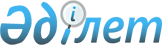 О технологических документах, регламентирующих информационное взаимодействие при реализации средствами интегрированной информационной системы внешней и взаимной торговли общего процесса "Формирование, ведение и использование информационно-справочного перечня пунктов пропуска через внешнюю границу Евразийского экономического союза"Решение Коллегии Евразийской Экономической Комиссии от 1 ноября 2016 года № 137

      В соответствии с пунктом 30 Протокола об информационно-коммуникационных технологиях и информационном взаимодействии в рамках Евразийского экономического союза (приложение № 3 к Договору о Евразийском экономическом союзе от 29 мая 2014 года) и руководствуясь Решением Коллегии Евразийской экономической комиссии от 6 ноября 2014 г. № 200, Коллегия Евразийской экономической комиссии решила:



      1. Утвердить прилагаемые:



      Правила информационного взаимодействия при реализации средствами интегрированной информационной системы внешней и взаимной торговли общего процесса «Формирование, ведение и использование информационно-справочного перечня пунктов пропуска через внешнюю границу Евразийского экономического союза»;



      Регламент информационного взаимодействия между уполномоченными органами государств – членов Евразийского экономического союза и Евразийской экономической комиссией при реализации средствами интегрированной информационной системы внешней и взаимной торговли общего процесса «Формирование, ведение и использование информационно-справочного перечня пунктов пропуска через внешнюю границу Евразийского экономического союза»;



      Описание форматов и структур электронных документов и сведений, используемых для реализации средствами интегрированной информационной системы внешней и взаимной торговли общего процесса «Формирование, ведение и использование информационно-справочного перечня пунктов пропуска через внешнюю границу Евразийского экономического союза»;



      Порядок присоединения к общему процессу «Формирование, ведение и использование информационно-справочного перечня пунктов пропуска через внешнюю границу Евразийского экономического союза».



      2. Установить, что:

      а) разработка технических схем структур электронных документов и сведений, предусмотренных Описанием, утвержденным настоящим Решением, и обеспечение их размещения в реестре структур электронных документов и сведений, используемых при реализации информационного взаимодействия в интегрированной информационной системе внешней и взаимной торговли, осуществляются департаментом Евразийской экономической комиссии, в компетенцию которого входит координация работ по созданию и развитию интегрированной информационной системы Евразийского экономического союза;

      б) срок выполнения процедуры присоединения в соответствии с пунктами 6 – 8 Порядка, утвержденного настоящим Решением, составляет 1 год с даты вступления настоящего Решения в силу.



      3. Настоящее Решение вступает в силу по истечении 90 календарных дней с даты его официального опубликования.      Врио Председателя Коллегии

      Евразийской экономической комиссии         К. Минасян

УТВЕРЖДЕНЫ             

Решением Коллегии          

Евразийской экономической комиссии

от 1 ноября 2016 года № 137     

Правила

информационного взаимодействия при реализации средствами

интегрированной информационной системы внешней и взаимной

торговли общего процесса «Формирование, ведение и использование

информационно-справочного перечня пунктов пропуска через

внешнюю границу Евразийского экономического союза» 

I. Общие положения

      1. Настоящие Правила разработаны в соответствии со следующими актами, входящими в право Евразийского экономического союза (далее – Союз):



      Договор о Евразийском экономическом союзе от 29 мая 2014 года;



      Решение Комиссии Таможенного союза от 22 июня 2011 г. № 688 «О Единых типовых требованиях к оборудованию и материально-техническому оснащению зданий, помещений и сооружений, необходимых для организации пограничного, таможенного, санитарно-карантинного, ветеринарного, карантинного фитосанитарного и транспортного контроля, осуществляемых в пунктах пропуска через таможенную границу Евразийского экономического союза, Классификации пунктов пропуска через таможенную границу Евразийского экономического союза и форме Паспорта пункта пропуска через таможенную границу Евразийского экономического союза»;



      Решение Коллегии Евразийской экономической комиссии от 28 июня 2012 г. № 96 «Об Информационно-справочном перечне пунктов пропуска через таможенную границу Евразийского экономического союза»;



      Решение Коллегии Евразийской экономической комиссии от 6 ноября 2014 г. № 200 «О технологических документах, регламентирующих информационное взаимодействие при реализации средствами интегрированной информационной системы внешней и взаимной торговли общих процессов»;



      Решение Коллегии Евразийской экономической комиссии от 27 января 2015 г. № 5 «Об утверждении Правил электронного обмена данными в интегрированной информационной системе внешней и взаимной торговли»;



      Решение Коллегии Евразийской экономической комиссии от 14 апреля 2015 г. № 29 «О перечне общих процессов в рамках Евразийского экономического союза и внесении изменения в Решение Коллегии Евразийской экономической комиссии от 19 августа 2014 г. № 132»;



      Решение Коллегии Евразийской экономической комиссии от 9 июня 2015 г. № 63 «О Методике анализа, оптимизации, гармонизации и описания общих процессов в рамках Евразийского экономического союза». 

II. Область применения

      2. Настоящие Правила разработаны в целях определения порядка и условий информационного взаимодействия между участниками общего процесса «Формирование, ведение и использование информационно-справочного перечня пунктов пропуска через внешнюю границу Евразийского экономического союза» (далее – общий процесс), включая описание процедур, выполняемых в рамках этого общего процесса.



      3. Настоящие Правила применяются участниками общего процесса при контроле за порядком выполнения процедур и операций в рамках общего процесса, а также при проектировании, разработке и доработке компонентов информационных систем, обеспечивающих реализацию общего процесса. 

III. Основные понятия      4. Для целей настоящих Правил используются понятия, которые означают следующее:

      «национальный перечень пунктов пропуска» – перечень пунктов пропуска через таможенную границу Союза, формирование и ведение которого осуществляется уполномоченным органом государства – члена Союза;

      «состояние информационного объекта общего процесса» – свойство, которое характеризует информационный объект на определенной стадии его жизненного цикла и изменяется при выполнении операций общего процесса.

      Понятия «группа процедур общего процесса», «информационный объект общего процесса», «исполнитель», «операция общего процесса», «процедура общего процесса и «участник общего процесса», используемые в настоящих Правилах, применяются в значениях, определенных Методикой анализа, оптимизации, гармонизации и описания общих процессов в рамках Евразийского экономического союза, утвержденной Решением Коллегии Евразийской экономической комиссии от 9 июня 2015 г. № 63. 

IV. Основные сведения об общем процессе

      5. Полное наименование общего процесса: «Формирование, ведение и использование информационно-справочного перечня пунктов пропуска через внешнюю границу Евразийского экономического союза».



      6. Кодовое обозначение общего процесса: P.CC.01, версия 1.0.0.

1. Цель и задачи общего процесса

      7. Целями общего процесса являются формирование информационно-справочного перечня пунктов пропуска через таможенную границу Союза (далее соответственно – пункты пропуска, перечень пунктов пропуска) и представление участникам общего процесса сведений о пунктах пропуска из этого перечня.



      8. Для достижения целей общего процесса необходимо решить следующие задачи:

      а) обеспечить получение Евразийской экономической комиссией (далее – Комиссия) от уполномоченных органов государств – членов Союза (далее – государства-члены) информации об открытии (закрытии) пунктов пропуска, изменении сведений в национальных перечнях пунктов пропусков;

      б) обеспечить автоматизированное формирование перечня пунктов пропуска на основе поступившей в Комиссию информации и его опубликование на информационном портале Союза;

      в) обеспечить представление сведений из перечня пунктов пропуска по запросу информационных систем уполномоченных органов государств-членов через интегрированную информационную систему внешней и взаимной торговли, в том числе с использованием сервисов, размещенных на информационном портале Союза;

      г) обеспечить представление сведений из перечня пунктов пропуска заинтересованным лицам с использованием сервисов, размещенных на информационном портале Союза.

2. Участники общего процесса

      9. Перечень участников общего процесса приведен в таблице 1.

Таблица 1Перечень участников общего процесса

3. Структура общего процесса

      10. Общий процесс представляет собой совокупность процедур, сгруппированных по своему назначению:

      а) процедуры формирования и ведения перечня пунктов пропуска;

      б) процедуры представления уполномоченным органам государств-членов сведений, содержащихся в перечне пунктов пропуска;

      в) процедуры представления заинтересованным лицам сведений, содержащихся в перечне пунктов пропуска.



      11. При выполнении процедур общего процесса осуществляются формирование перечня пунктов пропуска на основании сведений из национальных перечней пунктов пропуска, полученных от уполномоченных органов государств-членов, а также представление сведений из перечня пунктов пропуска уполномоченным органам государств-членов и заинтересованным лицам.

      При формировании перечня пунктов пропуска выполняются процедуры включения и исключения сведений из перечня пунктов пропуска, а также изменения сведений, содержащихся в перечне пунктов пропуска, включенных в группу процедур формирования и ведения перечня пунктов пропуска.

      При представлении уполномоченным органам государств-членов сведений из перечня пунктов пропуска выполняются следующие процедуры общего процесса, включенные в группу процедур представления уполномоченным органам государств-членов сведений, содержащихся в перечне пунктов пропуска:

      получение информации о дате и времени обновления перечня пунктов пропуска;

      получение сведений из перечня пунктов пропуска;

      получение информации об изменениях, внесенных в перечень пунктов пропуска.

      При представлении информации заинтересованным лицам выполняется процедура «Получение сведений из перечня пунктов пропуска через информационный портал Союза», включенная в группу процедур представления заинтересованным лицам сведений, содержащихся в перечне пунктов пропуска.



      12. Приведенное описание структуры общего процесса представлено на рисунке 1.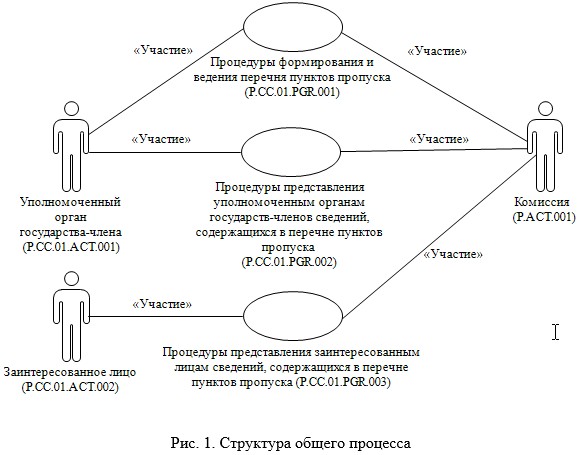 

      13. Порядок выполнения процедур общего процесса, сгруппированных по своему назначению, включая детализированное описание операций, приведен в разделе VIII настоящих Правил.



      14. Для каждой группы процедур приводится общая схема, демонстрирующая связи между процедурами общего процесса и порядок их выполнения. Общая схема процедур построена с использованием графической нотации UML (унифицированный язык моделирования – Unified Modeling Language) и снабжена текстовым описанием.

4. Группа процедур формирования и ведения перечня пунктов пропуска

      15. Выполнение процедур формирования и ведения перечня пунктов пропуска начинается при получении уполномоченным органом государства-члена информации об изменении (добавлении, исключении) сведений, содержащихся в национальном перечне пунктов пропуска.

      При ведении национального перечня пунктов пропуска в уполномоченном органе государства-члена обеспечивается уникальность кодов пунктов пропуска в национальном перечне пунктов пропуска в соответствии с требованиями законодательства этого государства.

      При включении сведений в национальный перечень пунктов пропуска выполняется процедура «Включение сведений в перечень пунктов пропуска» (P.CC.01.PRC.001).

      При изменении сведений о пунктах пропуска в национальном перечне пунктов пропуска, заявленных при включении в перечень пунктов пропуска, выполняется процедура «Изменение сведений, содержащихся в перечне пунктов пропуска» (P.CC.01.PRC.002).

      При исключении сведений из национального перечня пунктов пропуска выполняется процедура «Исключение сведений из перечня пунктов пропуска» (P.CC.01.PRC.003).

      В случае если в процессе внесения изменений в национальный перечень пунктов пропуска изменяется код пункта пропуска через таможенную границу Союза, то представление сведений осуществляется с использованием 2 процедур: «Исключение сведений из перечня пунктов пропуска» (P.CC.01.PRC.003) и «Включение сведений в перечень пунктов пропуска» (P.CC.01.PRC.001).

      Представление указанных сведений осуществляется в соответствии с Регламентом информационного взаимодействия между уполномоченными органами государств – членов Евразийского экономического союза и Евразийской экономической комиссией при реализации средствами интегрированной информационной системы внешней и взаимной торговли общего процесса «Формирование, ведение и использование информационно-справочного перечня пунктов пропуска через внешнюю границу Евразийского экономического союза», утвержденным Решением Коллегии Евразийской экономической комиссии от 1 ноября 2016 г. № 137 (далее – Регламент информационного взаимодействия). Формат и структура представляемых сведений должны соответствовать Описанию форматов и структур электронных документов и сведений, используемых для реализации средствами интегрированной информационной системы внешней и взаимной торговли общего процесса «Формирование, ведение и использование информационно-справочного перечня пунктов пропуска через внешнюю границу Евразийского экономического союза», утвержденному Решением Коллегии Евразийской экономической комиссии от 1 ноября 2016 г. № 137 (далее – Описание форматов и структур электронных документов и сведений).



      16. Приведенное описание группы процедур формирования и ведения перечня пунктов пропуска представлено на рисунке 2.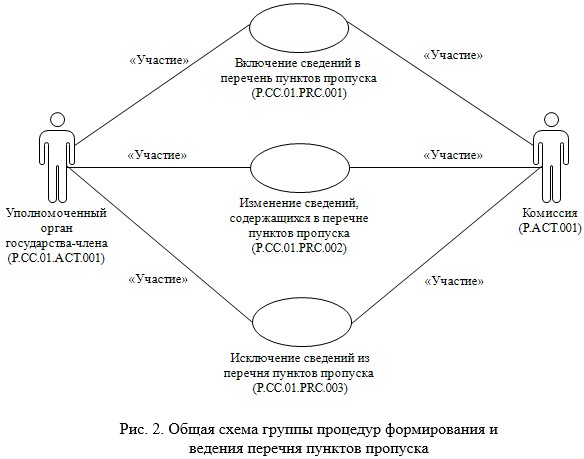 

      17. Перечень процедур общего процесса, входящих в группу процедур формирования и ведения перечня пунктов пропуска, приведен в таблице 2.

Таблица 2Перечень процедур общего процесса, входящих в группу

процедур формирования и ведения перечня пунктов пропуска

5. Группа процедур представления уполномоченным органам

государств-членов сведений, содержащихся в перечне пунктов пропуска

      18. Процедуры представления уполномоченным органам государств-членов сведений, содержащихся в перечне пунктов пропуска, выполняются при получении соответствующего запроса от информационных систем уполномоченных органов государств-членов.

      При выполнении процедур представления уполномоченным органам государств-членов сведений, содержащихся в перечне пунктов пропуска, обрабатываются следующие виды запросов, поступающие от информационных систем уполномоченных органов государств-членов:

      запрос на представление информации о дате и времени обновления перечня пунктов пропуска;

      запрос на представление сведений из перечня пунктов пропуска;

      запрос на представление информации об изменениях, внесенных в перечень пунктов пропуска.

      Запрос на представление информации о дате и времени обновления перечня пунктов пропуска выполняется уполномоченным органом государства-члена в целях оценки необходимости синхронизации сведений, хранящихся в информационной системе уполномоченного органа государства-члена, со сведениями, содержащимися в перечне пунктов пропуска, хранящимися в Комиссии. При осуществлении запроса на представление информации о дате и времени обновления перечня пунктов пропуска выполняется процедура «Получение информации о дате и времени обновления перечня пунктов пропуска» (P.CC.01.PRC.004).

      Запрос на представление сведений из перечня пунктов пропуска выполняется в целях получения уполномоченным органом государства-члена сведений, включенных в перечень пунктов пропуска, хранящихся в Комиссии. Сведения, содержащиеся в перечне пунктов пропуска, запрашиваются либо в полном объеме с учетом исторических данных, либо по состоянию на определенную дату и время. Запрос на представление сведений из перечня пунктов пропуска в полном объеме используется при первоначальной загрузке сведений в информационную систему уполномоченного органа государства-члена., например, при присоединении нового участника общего процесса, восстановлении информации после сбоя. При осуществлении запроса на представление сведений из перечня пунктов пропуска выполняется процедура «Получение сведений из перечня пунктов пропуска» (P.CC.01.PRC.005).

      При запросе информации об изменениях, внесенных в перечень пунктов пропуска, представляются сведения, которые были добавлены в перечень пунктов пропуска или в которые были внесены изменения начиная с момента, указанного в запросе, до момента выполнения этого запроса. При осуществлении запроса на представление информации об изменениях, внесенных в перечень пунктов пропуска, выполняется процедура «Получение информации об изменениях, внесенных в перечень пунктов пропуска» (P.CC.01.PRC.006).



      19. Приведенное описание группы процедур представления уполномоченным органам государств-членов сведений, содержащихся в перечне пунктов пропуска, представлено на рисунке 3.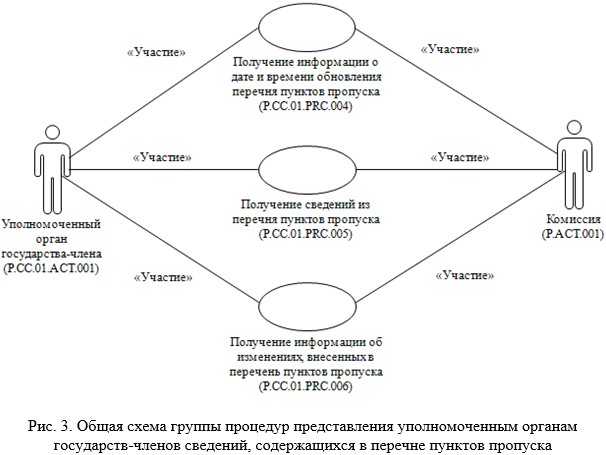 

      20. Перечень процедур общего процесса, входящих в группу процедур представления уполномоченным органам государств-членов сведений, содержащихся в перечне пунктов пропуска, приведен в таблице 3.

Таблица 3Перечень процедур общего процесса, входящих в группу процедур представления уполномоченным органам государств-членов сведений, содержащихся в перечне пунктов пропуска

6. Группа процедур представления заинтересованным

лицам сведений, содержащихся в перечне пунктов пропуска

      21. Процедуры представления заинтересованным лицам сведений, содержащихся в перечне пунктов пропуска, выполняются посредством использования информационного портала Союза.

      При представлении сведений через информационный портал Союза используются веб-интерфейс этого портала либо сервисы, размещенные на этом портале. При использовании веб-интерфейса пользователь в окне браузера задает параметры поиска и (или) выгрузки сведений, содержащихся в перечне пунктов пропуска, осуществляет работу с информацией из перечня пунктов пропуска, представленной в окне браузера.

      При использовании сервисов, размещенных на информационном портале Союза, взаимодействие осуществляется между информационной системой заинтересованного лица и информационным порталом Союза.



      22. Приведенное описание группы процедур представления заинтересованным лицам сведений, содержащихся в перечне пунктов пропуска, представлено на рисунке 4.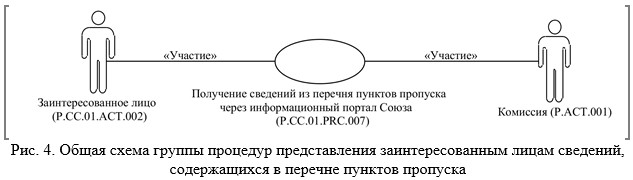       23. Перечень процедур общего процесса, входящих в группу процедур представления заинтересованным лицам сведений, содержащихся в перечне пунктов пропуска, приведен в таблице 4.

Таблица 4Перечень процедур общего процесса, входящих в группу

процедур представления заинтересованным лицам сведений,

содержащихся в перечне пунктов пропуска 

V. Информационные объекты общего процесса

      24. Перечень информационных объектов, сведения о которых или из которых передаются в процессе информационного взаимодействия между участниками общего процесса, приведен в таблице 5.

Таблица 5Перечень информационных объектов 

VI. Ответственность участников общего процесса

      25. Привлечение к дисциплинарной ответственности за несоблюдение требований, направленных на обеспечение своевременности и полноты передачи сведений участвующих в информационном взаимодействии должностных лиц и сотрудников Комиссии, осуществляется в соответствии с Договором о Евразийском экономическом союзе от 29 мая 2014 года, иными международными договорами и актами, составляющими право Союза, а должностных лиц и сотрудников уполномоченных органов государств-членов – в соответствии с законодательством государств-членов. 

VII. Справочники и классификаторы общего процесса

      26. Перечень справочников и классификаторов общего процесса приведен в таблице 6.

Таблица 6Перечень справочников и классификаторов общего процесса 

VIII. Процедуры общего процесса

      1. Процедуры формирования и ведения перечня пунктов пропуска      Процедура «Включение сведений в перечень пунктов пропуска» (P.CC.01.PRC.001)

      27. Схема выполнения процедуры «Включение сведений в перечень пунктов пропуска» (P.CC.01.PRC.001) представлена на рисунке 5.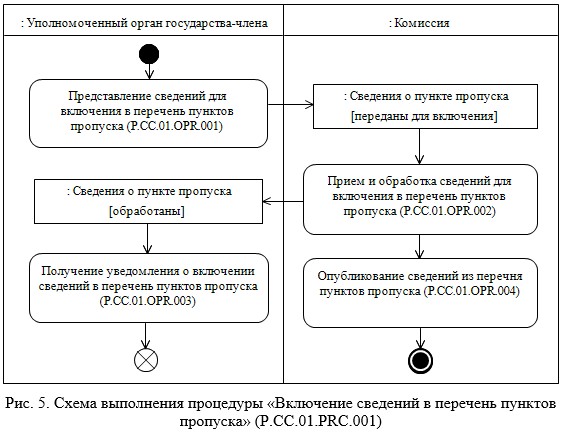 

      28. Процедура «Включение сведений в перечень пунктов пропуска» (P.CC.01.PRC.001) выполняется при включении уполномоченным органом государства-члена сведений о пункте пропуска в национальный перечень пунктов пропуска.



      29. Первой выполняется операция «Представление сведений для включения в перечень пунктов пропуска» (P.CC.01.OPR.001), по результатам выполнения которой уполномоченным органом государства-члена формируются и представляются в Комиссию сведения, включаемые в перечень пунктов пропуска.



      30. При получении Комиссией сведений, включаемых в перечень пунктов пропуска, выполняется операция «Прием и обработка сведений для включения в перечень пунктов пропуска» (P.CC.01.OPR.002), по результатам выполнения которой в перечень пунктов пропуска включаются соответствующие сведения и в уполномоченный орган государства-члена направляется уведомление о включении сведений в перечень пунктов пропуска.



      31. При получении уполномоченным органом государства-члена уведомления о включении сведений в перечень пунктов пропуска выполняется операция «Получение уведомления о включении сведений в перечень пунктов пропуска» (P.CC.01.OPR.003), по результатам выполнения которой осуществляются прием и обработка уведомления о включении сведений в перечень пунктов пропуска.



      32. В случае выполнения операции «Прием и обработка сведений для включения в перечень пунктов пропуска» (P.CC.01.OPR.002) выполняется операция «Опубликование сведений из перечня пунктов пропуска» (P.CC.01.OPR.004).



      33. Результатами выполнения процедуры «Включение сведений в перечень пунктов пропуска» (P.CC.01.PRC.001) являются включение сведений в перечень пунктов пропуска и опубликование сведений из перечня пунктов пропуска на информационном портале Союза.



      34. Перечень операций общего процесса, выполняемых в рамках процедуры «Включение сведений в перечень пунктов пропуска» (P.CC.01.PRC.001), приведен в таблице 7.

Таблица 7Перечень операций общего процесса, выполняемых в рамках процедуры

«Включение сведений в перечень пунктов пропуска» (P.CC.01.PRC.001)

Таблица 8Описание операции «Представление сведений для включения

в перечень пунктов пропуска» (P.CC.01.OPR.001)

Таблица 9Описание операции «Прием и обработка сведений для включения

в перечень пунктов пропуска» (P.CC.01.OPR.002)

Таблица 10Описание операции «Получение уведомления о включении сведений

в перечень пунктов пропуска» (P.CC.01.OPR.003)

Таблица 11Описание операции «Опубликование сведений

из перечня пунктов пропуска» (P.CC.01.OPR.004)

Процедура «Изменение сведений, содержащихся

в перечне пунктов пропуска» (P.CC.01.PRC.002)

      35. Схема выполнения процедуры «Изменение сведений, содержащихся в перечне пунктов пропуска» (P.CC.01.PRC.002) представлена на рисунке 6.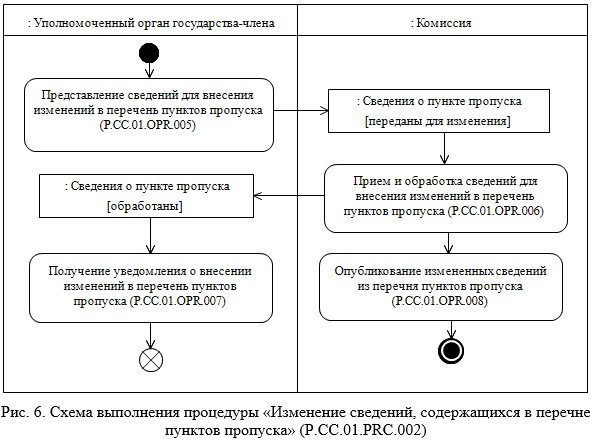 

      36. Процедура «Изменение сведений, содержащихся в перечне пунктов пропуска» (P.CC.01.PRC.002) выполняется при внесении уполномоченным органом государства-члена изменений в национальный перечень пунктов пропуска.



      37. Первой выполняется операция «Представление сведений для внесения изменений в перечень пунктов пропуска» (P.CC.01.OPR.005), по результатам выполнения которой уполномоченным органом государства-члена формируются и представляются в Комиссию сведения для внесения изменений в перечень пунктов пропуска.



      38. При получении Комиссией сведений для внесения изменений в перечень пунктов пропуска выполняется операция «Прием и обработка сведений для внесения изменений в перечень пунктов пропуска» (P.CC.01.OPR.006), по результатам выполнения которой осуществляется изменение сведений в перечне пунктов пропуска и в уполномоченный орган государства-члена направляется уведомление о внесении изменений в перечень пунктов пропуска.



      39. При получении уполномоченным органом государства-члена уведомления о внесении изменений в перечень пунктов пропуска выполняется операция «Получение уведомления о внесении изменений в перечень пунктов пропуска» (P.CC.01.OPR.007), по результатам выполнения которой осуществляются прием и обработка уведомления о внесении изменений в перечень пунктов пропуска.



      40. В случае выполнения операции «Прием и обработка сведений для изменений в перечень пунктов пропуска» (P.CC.01.OPR.006) выполняется операция «Опубликование измененных сведений из перечня пунктов пропуска» (P.CC.01.OPR.008).



      41. Результатами выполнения процедуры «Изменение сведений, содержащихся в перечне пунктов пропуска» (P.CC.01.PRC.002) являются внесение изменений в перечень пунктов пропуска и опубликование измененных сведений на информационном портале Союза.



      42. Перечень операций общего процесса, выполняемых в рамках процедуры «Изменение сведений, содержащихся в перечне пунктов пропуска» (P.CC.01.PRC.002), приведен в таблице 12.

Таблица 12Перечень операций общего процесса, выполняемых в рамках процедуры

«Изменение сведений, содержащихся в перечне пунктов пропуска»

(P.CC.01.PRC.002)

Таблица 13Описание операции «Представление сведений для внесения

изменений в перечень пунктов пропуска» (P.CC.01.OPR.005)

Таблица 14Описание операции «Прием и обработка сведений для внесения

изменений в перечень пунктов пропуска» (P.CC.01.OPR.006)

Таблица 15Описание операции «Получение уведомления о внесении изменений

в перечень пунктов пропуска» (P.CC.01.OPR.007)

Таблица 16Описание операции «Опубликование измененных

сведений из перечня пунктов пропуска» (P.CC.01.OPR.008)

Процедура «Исключение сведений из перечня пунктов пропуска»

(P.CC.01.PRC.003)

      43. Схема выполнения процедуры «Исключение сведений из перечня пунктов пропуска» (P.CC.01.PRC.003) представлена на рисунке 7.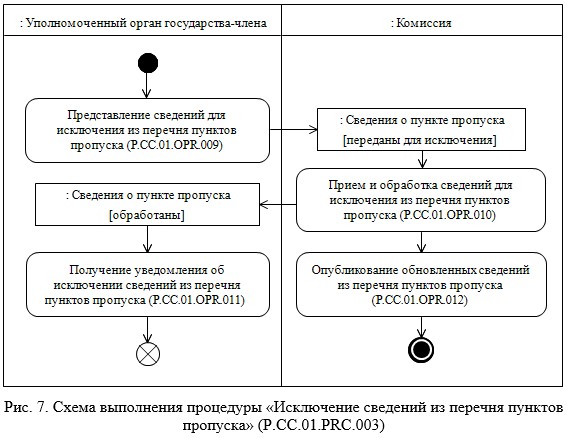 

      44. Процедура «Исключение сведений из перечня пунктов пропуска» (P.CC.01.PRC.003) выполняется при исключении сведений из национального перечня пунктов пропуска.



      45. Первой выполняется операция «Представление сведений для исключения из перечня пунктов пропуска» (P.CC.01.OPR.009), по результатам выполнения которой в уполномоченном органе государства-члена формируются и представляются в Комиссию сведения для исключения из перечня пунктов пропуска.



      46. При получении Комиссией сведений для исключения из перечня пунктов пропуска выполняется операция «Прием и обработка сведений для исключения из перечня пунктов пропуска» (P.CC.01.OPR.010), по результатам выполнения которой осуществляется исключение сведений из перечня пунктов пропуска и в уполномоченный орган государства-члена направляется уведомление об исключении сведений из перечня пунктов пропуска.



      47. При получении уполномоченным органом государства-члена уведомления об исключении сведений из перечня пунктов пропуска выполняется операция «Получение уведомления об исключении сведений из перечня пунктов пропуска» (P.CC.01.OPR.011), по результатам выполнения которой осуществляются прием и обработка уведомления об исключении сведений из перечня пунктов пропуска.



      48. В случае выполнения операции «Прием и обработка сведений для исключения из перечня пунктов пропуска» (P.CC.01.OPR.010) выполняется операция «Опубликование обновленных сведений из перечня пунктов пропуска» (P.CC.01.OPR.012).



      49. Результатами выполнения процедуры «Исключение сведений из перечня пунктов пропуска» (P.CC.01.PRC.003) являются исключение сведений из перечня пунктов пропуска и опубликование обновленного перечня пунктов пропуска на информационном портале Союза.



      50. Перечень операций общего процесса, выполняемых в рамках процедуры «Исключение сведений из перечня пунктов пропуска» (P.CC.01.PRC.003), приведен в таблице 17.

Таблица 17Перечень операций общего процесса, выполняемых в рамках процедуры

«Исключение сведений из перечня пунктов пропуска» (P.CC.01.PRC.003)

Таблица 18Описание операции «Представление сведений для исключения

из перечня пунктов пропуска» (P.CC.01.OPR.009)

Таблица 19Описание операции «Прием и обработка сведений

для исключения из перечня пунктов пропуска» (P.CC.01.OPR.010)

Таблица 20Описание операции «Получение уведомления об исключении

сведений из перечня пунктов пропуска» (P.CC.01.OPR.011)

Таблица 21Описание операции «Опубликование обновленных сведений

из перечня пунктов пропуска» (P.CC.01.OPR.012)

2. Процедуры представления уполномоченным органам государств-членов

сведений, содержащихся в перечне пунктов пропускаПроцедура «Получение информации о дате и времени

обновления перечня пунктов пропуска» (P.CC.01.PRC.004)

      51. Схема выполнения процедуры «Получение информации о дате и времени обновления перечня пунктов пропуска» (P.CC.01.PRC.004) представлена на рисунке 8.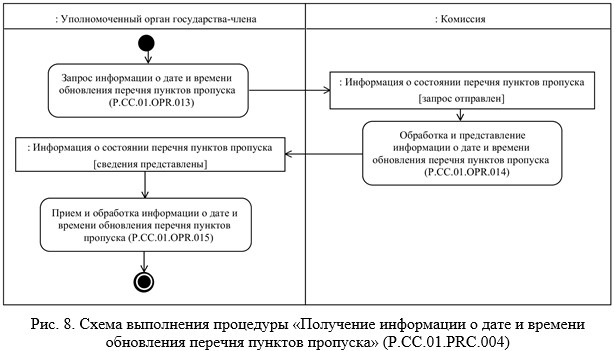 

      52. Процедура «Получение информации о дате и времени обновления перечня пунктов пропуска» (P.CC.01.PRC.004) выполняется в целях оценки необходимости синхронизации информации о дате и времени обновления перечня пунктов пропуска, хранящейся в информационной системе уполномоченного органа государства-члена, с соответствующей информацией из перечня пунктов пропуска, хранящейся в Комиссии.



      53. Первой выполняется операция «Запрос информации о дате и времени обновления перечня пунктов пропуска» (P.CC.01.OPR.013), по результатам выполнения которой уполномоченным органом государства-члена формируется и направляется в Комиссию запрос на представление информации о дате и времени обновления перечня пунктов пропуска.



      54. При получении Комиссией запроса на представление информации о дате и времени обновления перечня пунктов пропуска выполняется операция «Обработка и представление информации о дате и времени обновления перечня пунктов пропуска» (P.CC.01.OPR.014), по результатам выполнения которой формируется и представляется в уполномоченный орган государства-члена информация о дате и времени обновления перечня пунктов пропуска.



      55. При получении уполномоченным органом государства-члена информации о дате и времени обновления перечня пунктов пропуска выполняется операция «Прием и обработка информации о дате и времени обновления перечня пунктов пропуска» (P.CC.01.OPR.015).



      56. Результатом выполнения процедуры «Получение информации о дате и времени обновления перечня пунктов пропуска» (P.CC.01.PRC.004) является получение уполномоченным органом государства-члена информации о дате и времени обновления перечня пунктов пропуска.



      57. Перечень операций общего процесса, выполняемых в рамках процедуры «Получение информации о дате и времени обновления перечня пунктов пропуска» (P.CC.01.PRC.004), приведен в таблице 22.

Таблица 22Перечень операций общего процесса, выполняемых в рамках процедуры

«Получение информации о дате и времени обновления перечня пунктов

пропуска» (P.CC.01.PRC.004)

Таблица 23Описание операции «Запрос информации о дате и времени

обновления перечня пунктов пропуска» (P.CC.01.OPR.013)

Таблица 24Описание операции «Обработка и представление информации о дате

и времени обновления перечня пунктов пропуска» (P.CC.01.OPR.014)

Таблица 25Описание операции «Прием и обработка информации о дате и времени

обновления перечня пунктов пропуска» (P.CC.01.OPR.015)

Процедура «Получение сведений из перечня пунктов пропуска»

(P.CC.01.PRC.005)

      58. Схема выполнения процедуры «Получение сведений из перечня пунктов пропуска» (P.CC.01.PRC.005) представлена на рисунке 9.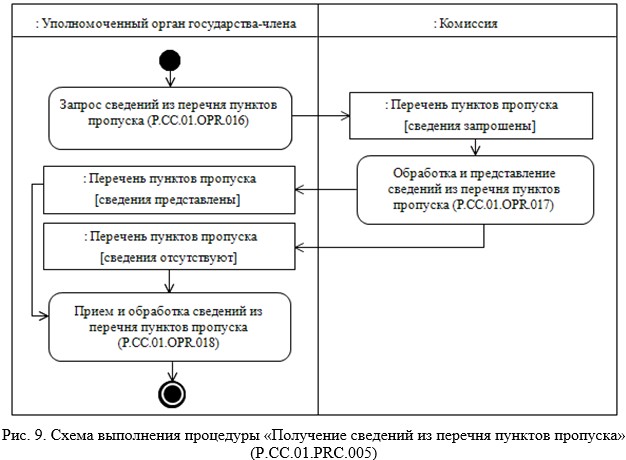 

      59. Процедура «Получение сведений из перечня пунктов пропуска» (P.CC.01.PRC.005) выполняется в целях получения уполномоченным органом государства-члена сведений из перечня пунктов пропуска.



      60. Первой выполняется операция «Запрос сведений из перечня пунктов пропуска» (P.CC.01.OPR.016), по результатам выполнения которой уполномоченным органом государства-члена формируется и направляется в Комиссию запрос на представление сведений из перечня пунктов пропуска. В зависимости от заданных параметров возможно формирование 2 видов запросов:

      запрос на представление сведений, содержащихся в перечне пунктов пропуска, в полном объеме с учетом исторических данных;

      запрос на представление сведений, содержащихся в перечне пунктов пропуска, по состоянию на определенную дату и время.



      61. При получении Комиссией запроса на представление сведений из перечня пунктов пропуска выполняется операция «Обработка и представление сведений из перечня пунктов пропуска» (P.CC.01.OPR.017), по результатам выполнения которой формируются и представляются в уполномоченный орган государства-члена сведения из перечня пунктов пропуска или направляется уведомление об отсутствии сведений, удовлетворяющих параметрам запроса.



      62. При получении уполномоченным органом государства-члена сведений из перечня пунктов пропуска или уведомления об отсутствии сведений, удовлетворяющих параметрам запроса, выполняется операция «Прием и обработка сведений из перечня пунктов пропуска» (P.CC.01.OPR.018).



      63. Результатами выполнения процедуры «Получение сведений из перечня пунктов пропуска» (P.CC.01.PRC.005) являются получение уполномоченным органом государства-члена сведений из перечня пунктов пропуска или уведомления об отсутствии сведений, удовлетворяющих параметрам запроса.



      64. Перечень операций общего процесса, выполняемых в рамках процедуры «Получение сведений из перечня пунктов пропуска» (P.CC.01.PRC.005), приведен в таблице 26.

Таблица 26Перечень операций общего процесса, выполняемых в рамках процедуры

«Получение сведений из перечня пунктов пропуска» (P.CC.01.PRC.005)

Таблица 27Описание операции «Запрос сведений из перечня пунктов пропуска»

(P.CC.01.OPR.016)

Таблица 28Описание операции «Обработка и представление сведений

из перечня пунктов пропуска» (P.CC.01.OPR.017)

Таблица 29Описание операции «Прием и обработка сведений из перечня

пунктов пропуска» (P.CC.01.OPR.018)

Процедура «Получение информации об изменениях, внесенных

в перечень пунктов пропуска» (P.CC.01.PRC.006)

      65. Схема выполнения процедуры «Получение информации об изменениях, внесенных в перечень пунктов пропуска» (P.CC.01.PRC.006) представлена на рисунке 10.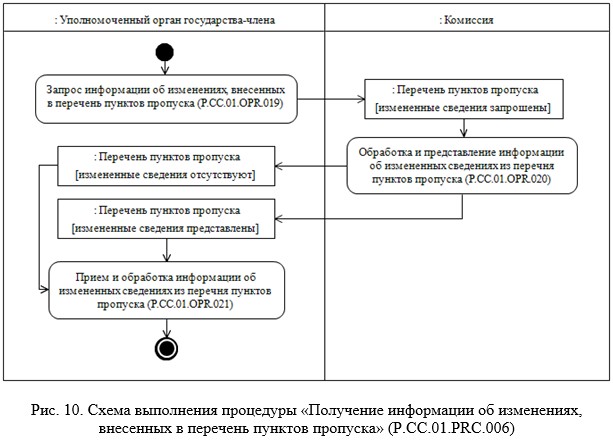 

      66. Процедура «Получение информации об изменениях, внесенных в перечень пунктов пропуска» (P.CC.01.PRC.006) выполняется в целях получения уполномоченным органом государства-члена сведений из перечня пунктов пропуска, добавление которых в перечень пунктов пропуска или внесение изменений в которые произошло начиная с момента, указанного в запросе, до момента выполнения этого запроса. Процедура выполняется в том числе, если в результате выполнения процедуры «Получение информации о дате и времени обновления перечня пунктов пропуска» (P.CC.01.PRC.004) выявлено, что дата и время получения сведений из перечня пунктов пропуска уполномоченным органом государства-члена являются более ранними, чем дата и время изменения перечня пунктов пропуска в Комиссии.



      67. Первой выполняется операция «Запрос информации об изменениях, внесенных в перечень пунктов пропуска» (P.CC.01.OPR.019), по результатам выполнения которой уполномоченным органом государства-члена формируется и направляется в Комиссию запрос на представление информации об изменениях, внесенных в перечень пунктов пропуска.



      68. При получении Комиссией запроса на представление информации об изменениях, внесенных в перечень пунктов пропуска, выполняется операция «Обработка и представление информации об измененных сведениях из перечня пунктов пропуска» (P.CC.01.OPR.020), по результатам выполнения которой формируются и представляются в уполномоченный орган государства-члена сведения об изменениях, внесенных в перечень пунктов пропуска с даты и времени, указанных в запросе, или направляется уведомление об отсутствии сведений, удовлетворяющих параметрам запроса.



      69. При получении уполномоченным органом государства-члена сведений об изменениях, внесенных в перечень пунктов пропуска, либо уведомления об отсутствии сведений, удовлетворяющих параметрам запроса, выполняется операция «Прием и обработка информации об измененных сведениях из перечня пунктов пропуска» (P.CC.01.OPR.021).



      70. Результатами выполнения процедуры «Получение информации об изменениях, внесенных в перечень пунктов пропуска» (P.CC.01.PRC.006) являются получение уполномоченным органом государства-члена уведомления об отсутствии сведений, удовлетворяющих параметрам запроса, или сведений об изменениях, внесенных в перечень пунктов пропуска, и синхронизация сведений из перечня пунктов пропуска между уполномоченным органом государства-члена и Комиссией.



      71. Перечень операций общего процесса, выполняемых в рамках процедуры «Получение информации об изменениях, внесенных в перечень пунктов пропуска» (P.CC.01.PRC.006), приведен в таблице 30.

Таблица 30Перечень операций общего процесса, выполняемых в рамках процедуры

«Получение информации об изменениях, внесенных в перечень пунктов

пропуска» (P.CC.01.PRC.006)

Таблица 31Описание операции «Запрос информации об изменениях,

внесенных в перечень пунктов пропуска» (P.CC.01.OPR.019)

Таблица 32Описание операции «Обработка и представление информации

об измененных сведениях из перечня пунктов пропуска»

(P.CC.01.OPR.020)

Таблица 33Описание операции «Прием и обработка информации об измененных

сведениях из перечня пунктов пропуска» (P.CC.01.OPR.021) 

IX. Порядок действий в нештатных ситуациях

      72. При выполнении процедур общего процесса возможны исключительные ситуации, при которых обработка данных не может быть произведена в обычном режиме. Это может произойти при возникновении технических сбоев, ошибок структурного и форматно-логического контроля и в иных случаях.



      73. В случае возникновения ошибок структурного и форматно-логического контроля уполномоченный орган государства-члена осуществляет проверку сообщения, относительно которого получено уведомление об ошибке, на соответствие Описанию форматов и структур электронных документов и сведений и требованиям к заполнению электронных документов и сведений в соответствии с Регламентом информационного взаимодействия. В случае выявления несоответствия сведений требованиям указанных документов уполномоченный орган государства-члена принимает необходимые меры для устранения выявленной ошибки в установленном порядке.



      74. В целях разрешения нештатных ситуаций государства-члены информируют друг друга и Комиссию об уполномоченных органах государств-членов, к компетенции которых относится выполнение требований, предусмотренных настоящими Правилами, а также представляют сведения о лицах, ответственных за обеспечение технической поддержки при реализации общего процесса.

УТВЕРЖДЕН             

Решением Коллегии         

Евразийской экономической комиссии

от 1 ноября 2016 года № 137    

Регламент

информационного взаимодействия между уполномоченными органами

государств – членов Евразийского экономического союза и

Евразийской экономической комиссией при реализации средствами

интегрированной информационной системы внешней и взаимной

торговли общего процесса «Формирование, ведение и использование

информационно-справочного перечня пунктов пропуска через

внешнюю границу Евразийского экономического союза» 

I. Общие положения

      1. Настоящий Регламент разработан в соответствии со следующими актами, входящими в право Евразийского экономического союза (далее – Союз):



      Договор о Евразийском экономическом союзе от 29 мая 2014 года;



      Решение Комиссии Таможенного союза от 22 июня 2011 г. № 688 «О Единых типовых требованиях к оборудованию и материально-техническому оснащению зданий, помещений и сооружений, необходимых для организации пограничного, таможенного, санитарно-карантинного, ветеринарного, карантинного фитосанитарного и транспортного контроля, осуществляемых в пунктах пропуска через внешную границу государств – членов Таможенного союза, Классификации пунктов пропуска через внешную границу государств – членов Таможенного союза и форме Паспорта пункта пропуска через внешную границу государств – членов Таможенного союза»;



      Решение Коллегии Евразийской экономической комиссии от 28 июня 2012 г. № 96 «Об Информационно-справочном перечне пунктов пропуска через внешнюю границу Таможенного союза»;



      Решение Коллегии Евразийской экономической комиссии от 6 ноября 2014 г. № 200 «О технологических документах, регламентирующих информационное взаимодействие при реализации средствами интегрированной информационной системы внешней и взаимной торговли общих процессов»;



      Решение Коллегии Евразийской экономической комиссии от 27 января 2015 г. № 5 «Об утверждении Правил электронного обмена данными в интегрированной информационной системе внешней и взаимной торговли»;



      Решение Коллегии Евразийской экономической комиссии от 14 апреля 2015 г. № 29 «О перечне общих процессов в рамках Евразийского экономического союза и внесении изменения в Решение Коллегии Евразийской экономической комиссии от 19 августа 2014 г. № 132»;



      Решение Коллегии Евразийской экономической комиссии от 9 июня 2015 г. № 63 «О Методике анализа, оптимизации, гармонизации и описания общих процессов в рамках Евразийского экономического союза»;



      Решение Коллегии Евразийской экономической комиссии от 1 сентября 2015 г. № 103 «О внесении изменений в некоторые решения Комиссии Таможенного союза». 

II. Область применения

      2. Настоящий Регламент разработан в целях обеспечения единообразного применения участниками общего процесса порядка и условий выполнения транзакций общего процесса «Формирование, ведение и использование информационно-справочного перечня пунктов пропуска через внешнюю границу Евразийского экономического союза» (далее – общий процесс), а также своей роли при их выполнении.



      3. Настоящий Регламент определяет требования к порядку и условиям выполнения операций общего процесса, непосредственно направленных на реализацию информационного взаимодействия между участниками общего процесса.



      4. Настоящий Регламент применяется участниками общего процесса при контроле за порядком выполнения процедур и операций в рамках общего процесса, а также при проектировании, разработке и доработке компонентов информационных систем, обеспечивающих реализацию этого общего процесса. 

III. Основные понятия

      5. Для целей настоящего Регламента используются понятия, которые означают следующее:

      «авторизация» – предоставление определенному участнику общего процесса прав на выполнение определенных действий;

      «реквизит электронного документа (сведений)» – единица данных электронного документа (сведений), которая в определенном контексте считается неразделимой.

      Понятия «инициатор», «инициирующая операция», «принимающая операция», «респондент», «сообщение общего процесса» и «транзакция общего процесса», используемые в настоящем Регламенте, применяются в значениях, определенных Методикой анализа, оптимизации, гармонизации и описания общих процессов в рамках Евразийского экономического союза, утвержденной Решением Коллегии Евразийской экономической комиссии от 9 июня 2015 г. № 63.

      Иные понятия, используемые в настоящем Регламенте, применяются в значениях, определенных в пункте 4 Правил информационного взаимодействия при реализации средствами интегрированной информационной системы внешней и взаимной торговли общего процесса «Формирование, ведение и использование информационно-справочного перечня пунктов пропуска через внешнюю границу Евразийского экономического союза», утвержденных Решением Коллегии Евразийской экономической комиссии от 1 ноября 2016 г. № 137 (далее – Правила информационного взаимодействия). 

IV. Основные сведения об информационном

взаимодействии в рамках общего процесса

1. Участники информационного взаимодействия

      6. Перечень ролей участников информационного взаимодействия в рамках общего процесса приведен в таблице 1.

Таблица 1Перечень ролей участников информационного взаимодействия

2. Структура информационного взаимодействия

      7. Информационное взаимодействие в рамках общего процесса осуществляется между уполномоченными органами государств – членов Союза (далее – государства-члены) и Евразийской экономической комиссией (далее – Комиссия) в соответствии с процедурами общего процесса:

      информационное взаимодействие при формировании и ведении перечня пунктов пропуска через таможенную границу Союза (далее соответственно – пункты пропуска, перечень пунктов пропуска);

      информационное взаимодействие при представлении уполномоченным органам государств-членов сведений из перечня пунктов пропуска.

      Структура информационного взаимодействия между уполномоченным органом государства-члена и Комиссией представлена на рисунке 1.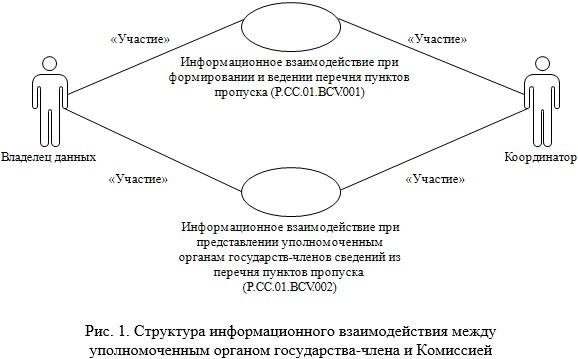 

      8. Информационное взаимодействие между уполномоченными органами государств-членов и Комиссией реализуется в рамках общего процесса. Структура общего процесса определена в Правилах информационного взаимодействия.



      9. Информационное взаимодействие определяет порядок выполнения транзакций общего процесса, каждая из которых представляет собой обмен сообщениями в целях синхронизации состояний информационного объекта общего процесса между участниками общего процесса. Для каждого информационного взаимодействия определены взаимосвязи между операциями и соответствующими таким операциям транзакциями общего процесса.



      10. При выполнении транзакции общего процесса инициатор в рамках осуществляемой им операции (инициирующей операции) направляет респонденту сообщение-запрос, в ответ на которое респондент в рамках осуществляемой им операции (принимающей операции) может направить или не направить сообщение-ответ в зависимости от шаблона транзакции общего процесса. Структура данных в составе сообщения должна соответствовать Описанию форматов и структур электронных документов и сведений, используемых для реализации средствами интегрированной информационной системы внешней и взаимной торговли общего процесса «Формирование, ведение и использование информационно-справочного перечня пунктов пропуска через внешнюю границу Евразийского экономического союза», утвержденному Решением Коллегии Евразийской экономической комиссии от 1 ноября 2016 г. № 137 (далее – Описание форматов и структур электронных документов и сведений).



      11. Транзакции общего процесса выполняются в соответствии  с заданными параметрами транзакций общего процесса, как это определено настоящим Регламентом. 

V. Информационное взаимодействие в рамках групп процедур

1. Информационное взаимодействие при формировании

и ведении перечня пунктов пропуска

      12. Схема выполнения транзакций общего процесса при формировании и ведении перечня пунктов пропуска представлена на рисунке 2. Для каждой процедуры общего процесса в таблице 2 приведена связь между операциями, промежуточными и результирующими состояниями информационных объектов общего процесса и транзакциями общего процесса.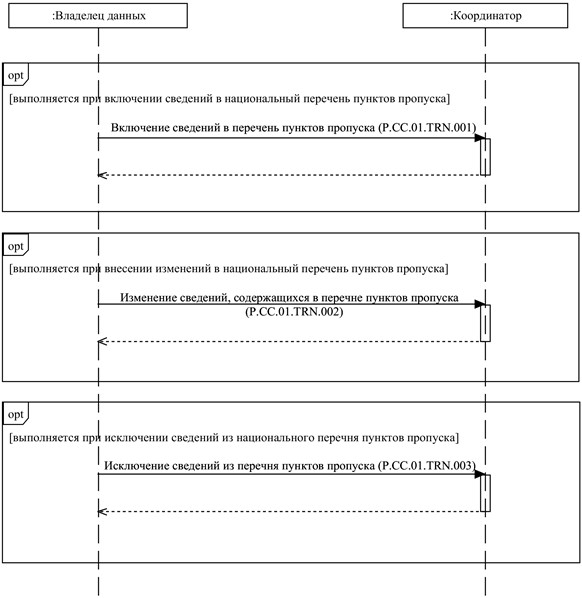 

Таблица 2Перечень транзакций общего процесса

при формировании и ведении перечня пунктов пропуска

2. Информационное взаимодействие при представлении

уполномоченным органам государств-членов сведений,

содержащихся в перечне пунктов пропуска

      13. Схема выполнения транзакций общего процесса при представлении уполномоченным органам государств-членов сведений, содержащихся в перечне пунктов пропуска представлена на рисунке 3. Для каждой процедуры общего процесса в таблице 3 приведена связь между операциями, промежуточными и результирующими состояниями информационных объектов общего процесса и транзакциями общего процесса.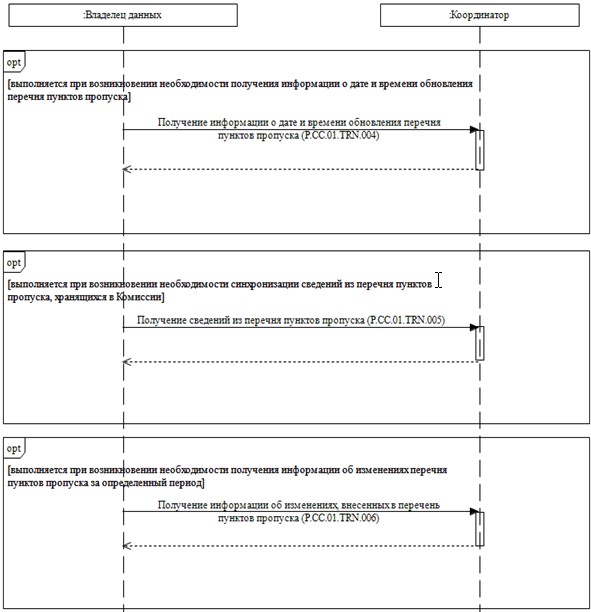 Рис. 3. Схема выполнения транзакций общего процесса

при представлении уполномоченным органам государств-членов

сведений, содержащихся в перечне пунктов пропуска

Таблица 3Перечень транзакций общего процесса при представлении

уполномоченным органам государств-членов сведений,

содержащихся в перечне пунктов пропуска 

VI. Описание сообщений общего процесса

      14. Перечень сообщений общего процесса, передаваемых в рамках информационного взаимодействия при реализации общего процесса, приведен в таблице 4. Структура данных в составе сообщения должна соответствовать Описанию форматов и структур электронных документов и сведений. Ссылка на соответствующую структуру в Описании форматов и структур электронных документов и сведений устанавливается по значению графы 3 таблицы 4.

Таблица 4Перечень сообщений общего процесса 

VII. Описание транзакций общего процесса

1. Транзакция общего процесса «Включение сведений

в перечень пунктов пропуска» (P.CC.01.TRN.001)

      15. Транзакция общего процесса «Включение сведений в перечень пунктов пропуска» (P.CC.01.TRN.001) выполняется для представления инициатором респонденту соответствующих сведений. Схема выполнения указанной транзакции общего процесса представлена на рисунке 4. Параметры транзакции общего процесса приведены в таблице 5.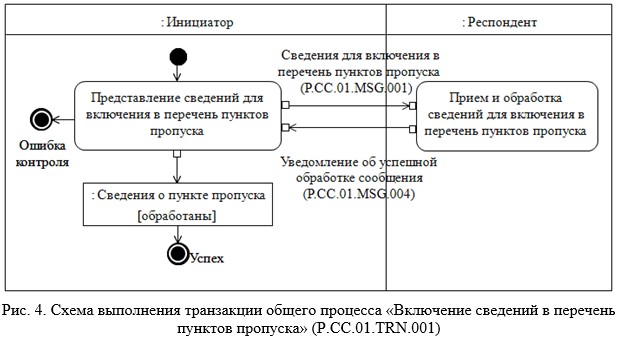 

Таблица 5Описание транзакции общего процесса «Включение сведений

в перечень пунктов пропуска» (P.CC.01.TRN.001)

2. Транзакция общего процесса «Изменение сведений,

содержащихся в перечне пунктов пропуска» (P.CC.01.TRN.002)

      16. Транзакция общего процесса «Изменение сведений, содержащихся в перечне пунктов пропуска» (P.CC.01.TRN.002) выполняется для представления инициатором респонденту соответствующих сведений. Схема выполнения указанной транзакции общего процесса представлена на рисунке 5. Параметры транзакции общего процесса приведены в таблице 6.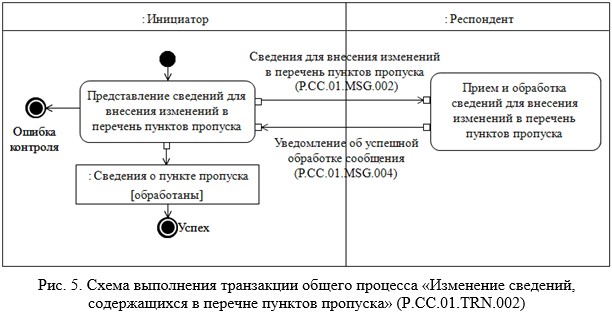 

Таблица 6Описание транзакции общего процесса «Изменение сведений,

содержащихся в перечне пунктов пропуска» (P.CC.01.TRN.002)

3. Транзакция общего процесса «Исключение сведений

из перечня пунктов пропуска» (P.CC.01.TRN.003)

      17. Транзакция общего процесса «Исключение сведений из перечня пунктов пропуска» (P.CC.01.TRN.003) выполняется для представления инициатором респонденту соответствующих сведений. Схема выполнения указанной транзакции общего процесса представлена на рисунке 6. Параметры транзакции общего процесса приведены в таблице 7.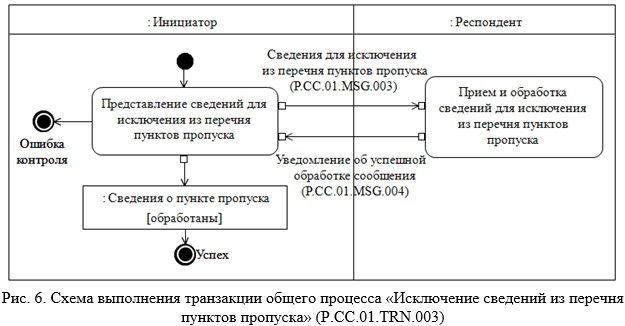 

Таблица 7Описание транзакции общего процесса «Исключение сведений

из перечня пунктов пропуска» (P.CC.01.TRN.003)

4. Транзакция общего процесса «Получение информации о дате

и времени обновления перечня пунктов пропуска» (P.CC.01.TRN.004)

      18. Транзакция общего процесса «Получение информации о дате и времени обновления перечня пунктов пропуска» (P.CC.01.TRN.004) выполняется для представления респондентом по запросу инициатора соответствующих сведений. Схема выполнения указанной транзакции общего процесса представлена на рисунке 7. Параметры транзакции общего процесса приведены в таблице 8.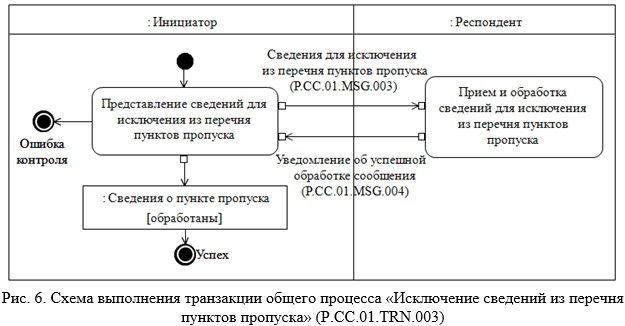 

Таблица 8Описание транзакции общего процесса «Получение информации о дате

и времени обновления перечня пунктов пропуска» (P.CC.01.TRN.004)

5. Транзакция общего процесса «Получение сведений

из перечня пунктов пропуска» (P.CC.01.TRN.005)

      19. Транзакция общего процесса «Получение сведений из перечня пунктов пропуска» (P.CC.01.TRN.005) выполняется для представления респондентом по запросу инициатора соответствующих сведений. Схема выполнения указанной транзакции общего процесса представлена на рисунке 8. Параметры транзакции общего процесса приведены в таблице 9.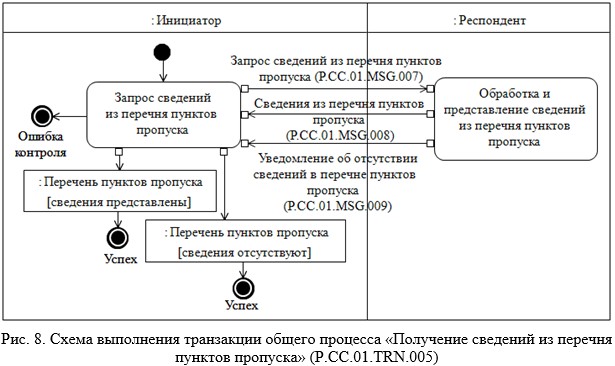 

Таблица 9Описание транзакции общего процесса «Получение сведений

из перечня пунктов пропуска» (P.CC.01.TRN.005)

6. Транзакция общего процесса «Получение информации об изменениях,

внесенных в перечень пунктов пропуска» (P.CC.01.TRN.006)

      20. Транзакция общего процесса «Получение информации об изменениях, внесенных в перечень пунктов пропуска» (P.CC.01.TRN.006) выполняется для представления респондентом по запросу инициатора соответствующих сведений. Схема выполнения указанной транзакции общего процесса представлена на рисунке 9. Параметры транзакции общего процесса приведены в таблице 10.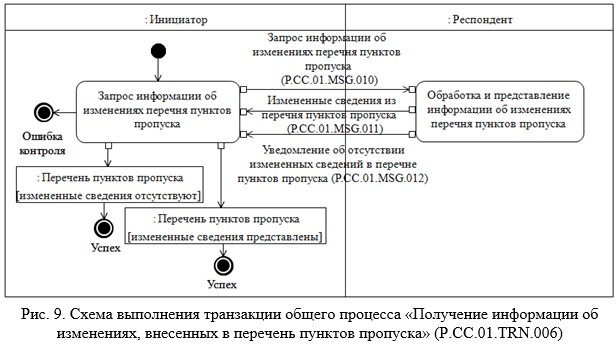 

Таблица 10Описание транзакции общего процесса «Получение информации

об изменениях, внесенных в перечень пунктов пропуска»

(P.CC.01.TRN.006) 

VIII. Порядок действий в нештатных ситуациях

      21. При информационном взаимодействии в рамках общего процесса вероятны нештатные ситуации, когда обработка данных не может быть произведена в обычном режиме. Нештатные ситуации возникают при технических сбоях, истечении времени ожидания и в иных случаях. Для получения участником общего процесса комментариев о причинах возникновения нештатной ситуации и рекомендаций по ее разрешению предусмотрена возможность направления соответствующего запроса в службу поддержки интегрированной информационной системы внешней и взаимной торговли. Общие рекомендации по разрешению нештатной ситуации приведены в таблице 11.



      22. Уполномоченный орган государства-члена проводит проверку сообщения, в связи с которым получено уведомление об ошибке, на соответствие Описанию форматов и структур электронных документов и сведений и требованиям к заполнению электронных документов и сведений, указанным в разделе IX настоящего Регламента. В случае если выявлено несоответствие указанным требованиям, уполномоченный орган государства-члена принимает все необходимые меры для устранения выявленной ошибки. В случае если несоответствий не выявлено, уполномоченный орган государства-члена направляет сообщение с описанием этой нештатной ситуации в службу поддержки интегрированной информационной системы внешней и взаимной торговли.

Таблица 11Действия в нештатных ситуациях 

IX. Требования к заполнению электронных документов и сведений

      23. Требования к заполнению реквизитов электронных документов (сведений) «Сведения о пунктах пропуска» (R.CA.CC.01.001), передаваемых в сообщении «Сведения для включения в перечень пунктов пропуска» (P.CC.01.MSG.001), приведены в таблице 12.

Таблица 12Требования к заполнению реквизитов электронных документов

(сведений) «Сведения о пунктах пропуска» (R.CA.CC.01.001),

передаваемых в сообщении «Сведения для включения

в перечень пунктов пропуска» (P.CC.01.MSG.001)

      24. Требования к заполнению реквизитов электронных документов (сведений) «Сведения о пунктах пропуска» (R.CA.CC.01.001), передаваемых в сообщении «Сведения для внесения изменений в перечень пунктов пропуска» (P.CC.01.MSG.002), приведены в таблице 13.

Таблица 13Требования к заполнению реквизитов электронных документов

(сведений) «Сведения о пунктах пропуска» (R.CA.CC.01.001),

передаваемых в сообщении «Сведения для внесения изменений

в перечень пунктов пропуска» (P.CC.01.MSG.002)

      25. Требования к заполнению реквизитов электронных документов (сведений) «Сведения о пунктах пропуска» (R.CA.CC.01.001), передаваемых в сообщении «Сведения для исключения из перечня пунктов пропуска» (P.CC.01.MSG.003), приведены в таблице 14.

Таблица 14Требования к заполнению реквизитов электронных документов

(сведений) «Сведения о пунктах пропуска» (R.CA.CC.01.001),

передаваемых в сообщении «Сведения для исключения

из перечня пунктов пропуска» (P.CC.01.MSG.003)

      26. Требования к заполнению реквизитов электронных документов (сведений) «Состояние актуализации общего ресурса» (R.007), передаваемых в сообщении «Запрос информации об изменениях перечня пунктов пропуска» (P.CC.01.MSG.010), приведены в таблице 15.

Таблица 15Требования к заполнению реквизитов электронных документов

(сведений) «Состояние актуализации общего ресурса» (R.007),

передаваемых в сообщении «Запрос информации об изменениях

перечня пунктов пропуска» (P.CC.01.MSG.010)

УТВЕРЖДЕНО             

Решением Коллегии         

Евразийской экономической комиссии

от 1 ноября 2016 года № 137     

Описание

форматов и структур электронных документов и сведений,

используемых для реализации средствами интегрированной

информационной системы внешней и взаимной торговли общего

процесса «Формирование, ведение и использование

информационно-справочного перечня пунктов пропуска через

внешнюю границу Евразийского экономического союза» 

I. Общие положения

      1. Настоящее Описание разработано в соответствии со следующими актами, входящими в право Евразийского экономического союза (далее – Союз):



      Договор о Евразийском экономическом союзе от 29 мая 2014 года;



      Решение Комиссии Таможенного союза от 22 июня 2011 г. № 688 «О Единых типовых требованиях к оборудованию и материально-техническому оснащению зданий, помещений и сооружений, необходимых для организации пограничного, таможенного, санитарно-карантинного, ветеринарного, карантинного фитосанитарного и транспортного контроля, осуществляемых в пунктах пропуска через таможенную границу Евразийского экономического союза, Классификации пунктов пропуска через таможенную границу Евразийского экономического союза и форме Паспорта пункта пропуска через таможенную границу Евразийского экономического союза»;



      Решение Коллегии Евразийской экономической комиссии от 28 июня 2012 г. № 96 «Об Информационно-справочном перечне пунктов пропуска через таможенную границу Евразийского экономического союза»;



      Решение Коллегии Евразийской экономической комиссии от 6 ноября 2014 г. № 200 «О технологических документах, регламентирующих информационное взаимодействие при реализации средствами интегрированной информационной системы внешней и взаимной торговли общих процессов»;



      Решение Коллегии Евразийской экономической комиссии от 27 января 2015 г. № 5 «Об утверждении Правил электронного обмена данными в интегрированной информационной системе внешней и взаимной торговли»;



      Решение Коллегии Евразийской экономической комиссии от 14 апреля 2015 г. № 29 «О перечне общих процессов в рамках Евразийского экономического союза и внесении изменения в Решение Коллегии Евразийской экономической комиссии от 19 августа 2014 г. № 132»;



      Решение Коллегии Евразийской экономической комиссии от 9 июня 2015 г. № 63 «О Методике анализа, оптимизации, гармонизации и описания общих процессов в рамках Евразийского экономического союза». 

II. Область применения

      2. Настоящее Описание определяет требования к форматам и структурам электронных документов и сведений, используемых при информационном взаимодействии в рамках общего процесса «Формирование, ведение и использование информационно-справочного перечня пунктов пропуска через внешнюю границу Евразийского экономического союза» (далее – общий процесс).



      3. Настоящее Описание применяется при проектировании, разработке и доработке компонентов информационных систем при реализации процедур общего процесса средствами интегрированной информационной системы внешней и взаимной торговли (далее – интегрированная система).



      4. Описание форматов и структур электронных документов и сведений приводится в табличной форме с указанием полного реквизитного состава с учетом уровней иерархии вплоть до простых (атомарных) реквизитов.



      5. В таблице описывается однозначное соответствие реквизитов электронных документов (сведений) (далее – реквизиты) и элементов модели данных.



      6. В таблице формируются следующие поля (графы):

      «иерархический номер» – порядковый номер реквизита;

      «имя реквизита» – устоявшееся или официальное словесное обозначение реквизита;

      «описание реквизита» – текст, поясняющий смысл (семантику) реквизита;

      «идентификатор» – идентификатор элемента данных в модели данных, соответствующего реквизиту;

      «область значений» – словесное описание возможных значений реквизита;

      «мн.» – множественность реквизитов: обязательность (опциональность) и количество возможных повторений реквизита.



      7. Для указания множественности реквизитов используются следующие обозначения:

      1 – реквизит обязателен, повторения не допускаются;

      n – реквизит обязателен, должен повторяться n раз (n > 1);

      1..* – реквизит обязателен, может повторяться без ограничений;

      n..* – реквизит обязателен, должен повторяться не менее n раз (n > 1);

      n..m – реквизит обязателен, должен повторяться не менее n раз и не более m раз (n > 1, m > n);

      0..1 – реквизит опционален, повторения не допускаются;

      0..* – реквизит опционален, может повторяться без ограничений;

      0..m – реквизит опционален, может повторяться не более m раз (m > 1). 

III. Основные понятия

      8. Для целей настоящего Описания используются понятия, которые означают следующее:

      «государство-член» – государство, являющееся членом Союза;

      «пункт пропуска» – пункт пропуска через таможенную границу Союза;

      «реквизит» – единица данных электронного документа (сведений), которая в определенном контексте считается неразделимой.

      Понятия «базисная модель данных», «модель данных», «модель данных предметной области», «предметная область» и «реестр структур электронных документов и сведений» используются в настоящем Описании в значениях, определенных Методикой анализа, оптимизации, гармонизации и описания общих процессов в рамках Евразийского экономического союза, утвержденной Решением Коллегии Евразийской экономической комиссии от 9 июня 2015 г. № 63.

      Иные понятия, используемые в настоящем Описании, применяются в значениях, определенных в пункте 4 Правил информационного взаимодействия при реализации средствами интегрированной информационной системы внешней и взаимной торговли общего процесса «Формирование, ведение и использование информационно-справочного перечня пунктов пропуска через внешнюю границу Евразийского экономического союза», утвержденных Решением Коллегии Евразийской экономической комиссии от 1 ноября 2016 г. № 137.

      В таблицах 4, 7 и 10 настоящего Описания под Регламентом информационного взаимодействия понимается Регламент информационного взаимодействия между уполномоченными органами государств – членов Евразийского экономического союза и Евразийской экономической комиссией при реализации средствами интегрированной информационной системы внешней и взаимной торговли общего процесса «Формирование, ведение и использование информационно-справочного перечня пунктов пропуска через внешнюю границу Евразийского экономического союза», утвержденный Решением Коллегии Евразийской экономической комиссии от 1 ноября 2016 г. № 137. 

IV. Структуры электронных документов и сведений

      9. Перечень структур электронных документов и сведений приведен в таблице 1.

Таблица 1Перечень структур электронных документов и сведений      Символы «Y.Y.Y» в пространствах имен структур электронных документов и сведений соответствуют номеру версии структуры электронного документа (сведений), определяемой в соответствии с номером версии базисной модели данных, использованной при разработке технической схемы структуры электронного документа (сведений) в соответствии с пунктом 2 Решения Коллегии Евразийской экономической комиссии от 1 ноября 2016 г. № 137.

1. Структуры электронных документов и сведений в базисной модели      10. Описание структуры электронного документа (сведений) «Уведомление о результате обработки» (R.006) приведено в таблице 2.

Таблица 2Описание структуры электронного документа (сведений)

«Уведомление о результате обработки» (R.006)      Символы «Y.Y.Y» в пространствах имен структур электронных документов и сведений соответствуют номеру версии структуры электронного документа (сведений), определяемой в соответствии с номером версии базисной модели данных, использованной при разработке технической схемы структуры электронного документа (сведений) в соответствии с пунктом 2 Решения Коллегии Евразийской экономической комиссии от 1 ноября 2016 г. № 137.



      11. Импортируемые пространства имен приведены в таблице 3.

Таблица 3Импортируемые пространства имен      Символы «X.X.X» в импортируемых пространствах имен соответствуют номеру версии базисной модели данных, использованной при разработке технической схемы структуры электронного документа (сведений) в соответствии с пунктом 2 Решения Коллегии Евразийской экономической комиссии от 1 ноября 2016 г. № 137.



      12. Реквизитный состав структуры электронного документа (сведений) «Уведомление о результате обработки» (R.006) приведен в таблице 4.

Таблица 4Реквизитный состав структуры электронного документа

(сведений) «Уведомление о результате обработки» (R.006)

      13. Описание структуры электронного документа (сведений) «Состояние актуализации общего ресурса» (R.007) приведено в таблице 5.

Таблица 5Описание структуры электронного документа (сведений)

«Состояние актуализации общего ресурса» (R.007)      Символы «Y.Y.Y» в пространствах имен структур электронных документов и сведений соответствуют номеру версии структуры электронного документа (сведений), определяемой в соответствии с номером версии базисной модели данных, использованной при разработке технической схемы структуры электронного документа (сведений) в соответствии с пунктом 2 Решения Коллегии Евразийской экономической комиссии от 1 ноября 2016 г. № 137.



      14. Импортируемые пространства имен приведены в таблице 6.

Таблица 6Импортируемые пространства имен      Символы «X.X.X» в импортируемых пространствах имен соответствуют номеру версии базисной модели данных, использованной при разработке технической схемы структуры электронного документа (сведений) в соответствии с пунктом 2 Решения Коллегии Евразийской экономической комиссии от 1 ноября 2016 г. № 137.



      15. Реквизитный состав структуры электронного документа (сведений) «Состояние актуализации общего ресурса» (R.007) приведен в таблице 7.

Таблица 7Реквизитный состав структуры электронного документа

(сведений) «Состояние актуализации общего ресурса» (R.007)

2. Структуры электронных документов и сведений

в предметной области 

      16. Описание структуры электронного документа (сведений) «Сведения о пунктах пропуска» (R.CA.CC.01.001) приведено в таблице 8.

Таблица 8Описание структуры электронного документа (сведений)

«Сведения о пунктах пропуска» (R.CA.CC.01.001)

      17. Импортируемые пространства имен приведены в таблице 9.

Таблица 9Импортируемые пространства имен      Символы «X.X.X» в импортируемых пространствах имен соответствуют номеру версии базисной модели данных и модели данных предметной области, использованных при разработке технической схемы структуры электронного документа (сведений) в соответствии с пунктом 2 Решения Коллегии Евразийской экономической комиссии от 1 ноября 2016 г. № 137.



      18. Реквизитный состав структуры электронного документа (сведений) «Сведения о пунктах пропуска» (R.CA.CC.01.001) приведен в таблице 10.

Таблица 10Реквизитный состав структуры электронного документа

(сведений) «Сведения о пунктах пропуска» (R.CA.CC.01.001)

УТВЕРЖДЕН               

Решением Коллегии           

Евразийской экономической комиссии

от 1 ноября 2016 года № 137     

Порядок

присоединения к общему процессу «Формирование, ведение и

использование информационно-справочного перечня пунктов

пропуска через внешнюю границу Евразийского экономического союза» 

I. Общие положения

      1. Настоящий Порядок разработан в соответствии со следующими актами, входящими в право Евразийского экономического союза (далее – Союз):



      Договор о Евразийском экономическом союзе от 29 мая 2014 года;



      Решение Комиссии Таможенного союза от 22 июня 2011 г. № 688 «О Единых типовых требованиях к оборудованию и материально-техническому оснащению зданий, помещений и сооружений, необходимых для организации пограничного, таможенного, санитарно-карантинного, ветеринарного, карантинного фитосанитарного и транспортного контроля, осуществляемых в пунктах пропуска через таможенную границу Евразийского экономического союза, Классификации пунктов пропуска через таможенную границу Евразийского экономического союза и форме Паспорта пункта пропуска через таможенную границу Евразийского экономического союза;



      Решение Коллегии Евразийской экономической комиссии от 28 июня 2012 г. № 96 «Об Информационно-справочном перечне пунктов пропуска через таможенную границу Евразийского экономического союза»;



      Решение Коллегии Евразийской экономической комиссии от 6 ноября 2014 г. № 200 «О технологических документах, регламентирующих информационное взаимодействие при реализации средствами интегрированной информационной системы внешней и взаимной торговли общих процессов»;



      Решение Коллегии Евразийской экономической комиссии от 14 апреля 2015 г. № 29 «О перечне общих процессов в рамках Евразийского экономического союза и внесении изменения в Решение Коллегии Евразийской экономической комиссии от 19 августа 2014 г. № 132»;



      Решение Коллегии Евразийской экономической комиссии от 9 июня 2015 г. № 63 «О Методике анализа, оптимизации, гармонизации и описания общих процессов в рамках Евразийского экономического союза». 

II. Область применения

      2. Настоящий Порядок определяет требования к информационному взаимодействию при присоединении нового участника к общему процессу «Формирование, ведение и использование информационно-справочного перечня пунктов пропуска через внешнюю границу Евразийского экономического союза» (P.CC.01) (далее – общий процесс).

      3. Процедуры, определенные в настоящем Порядке, выполняются участником взаимодействия одномоментно либо на протяжении определенного периода времени при присоединении нового участника к общему процессу. 

III. Основные понятия

      4.  Для целей настоящего Порядка используются понятия, которые означают следующее:

      «документы, применяемые при обеспечении функционирования интегрированной информационной системы внешней и взаимной торговли» – технические, технологические, методические и организационные документы, разрабатываемые и утверждаемые Евразийской экономической комиссией в соответствии с пунктом 30 Протокола об информационно-коммуникационных технологиях и информационном взаимодействии в рамках Евразийского экономического союза (приложение № 3 к Договору о Евразийском экономическом союзе от 29 мая 2014 года);

      «технологические документы, регламентирующие информационное взаимодействие при реализации общего процесса» – документы, включенные в типовой перечень технологических документов, указанный в пункте 1 Решения Коллегии Евразийской экономической комиссии от 6 ноября 2014 г. № 200.

      Иные понятия, используемые в настоящем Порядке, применяются в значениях, определенных в пункте 4 Правил информационного взаимодействия при реализации средствами интегрированной информационной системы внешней и взаимной торговли общего процесса «Формирование, ведение и использование информационно-справочного перечня пунктов пропуска через внешнюю границу Евразийского экономического союза», утвержденных Решением Коллегии Евразийской экономической комиссии от 1 ноября 2016 г. № 137 (далее – Правила информационного взаимодействия). 

IV. Участники взаимодействия

      5. Роли участников взаимодействия при выполнении ими процедур присоединения к общему процессу приведены в таблице 1.

Таблица 1Роли участников взаимодействия 

V. Описание процедуры присоединения

1. Общие требования

      6. До выполнения процедуры присоединения к общему процессу присоединяющимся участником общего процесса должны быть выполнены необходимые для реализации общего процесса и обеспечения информационного взаимодействия требования, определенные документами, применяемыми при обеспечении функционирования интегрированной информационной системы внешней и взаимной торговли, а также требования законодательства государства – члена Союза (далее – государство-член), регламентирующие информационное взаимодействие в рамках национального сегмента, в том числе подключение информационной системы присоединяющегося участника общего процесса к национальному сегменту государства-члена, если такое подключение не было осуществлено ранее.



      7. Выполнение процедуры присоединения к общему процессу осуществляется в следующем порядке:

      а) назначение уполномоченного органа государства-члена, ответственного за обеспечение информационного взаимодействия в рамках общего процесса;

      б) синхронизация информации справочников и классификаторов, указанных в разделе VII Правил информационного взаимодействия;

      в) передача сведений из национального перечня пунктов пропуска через таможенную границу государств – членов Союза (далее соответственно – пункты пропуска, национальный перечень пунктов пропуска) присоединяющимся участником общего процесса администратору единой системы нормативно-справочной информации Союза;

      г) подтверждение администратором единой системы нормативно-справочной информации Союза факта получения и обработки сведений из национального перечня.



      8. Присоединяющийся участник общего процесса формирует и направляет администратору единой системы нормативно-справочной информации Союза сведения из национального перечня пунктов пропуска для первоначального включения в перечень пунктов пропуска.



      9.  Для целей автоматизированного ведения информационно-справочного перечня пунктов пропуска через таможенную границу Евразийского экономического союза (далее – перечень и пункт пропуска соответственно) пунктам пропуска присоединяющимся участником общего процесса присваиваются коды по следующей схеме:

      PPG.GS.SG.NNNNNNNN, где:

      а) PPG – общая часть кодового обозначения пункта пропуска;

      б) GS – буквенный код государства-члена в соответствии с классификатором стран мира, указанном в разделе VII Правил информационного взаимодействия, уполномоченный орган которого представляет сведения для включения в перечень пунктов пропуска;

      в) SG – буквенный код сопредельного государства в соответствии  с классификатором стран мира, указанном в разделе VII Правил информационного взаимодействия (для авиационных и морских пунктов пропуска проставляется значение «00»);

      в) NNNNNNNN – уникальный код пункта пропуска в национальном перечне пунктов пропуска, устанавливаемый в соответствии с требованиями законодательства государства-члена.



      10. Сведения из национального перечня пунктов пропуска представляются в виде XML-документа. Структура и реквизитный состав передаваемого XML-документа, содержащего сведения из национального перечня пунктов пропуска, должны соответствовать структуре электронного документа (сведений) «Сведения о пунктах пропуска» (R.CA.CC.01.001), приведенной в Описании форматов и структур электронных документов и сведений, используемых для реализации средствами интегрированной информационной системы внешней и взаимной торговли общего процесса «Формирование, ведение и использование информационно-справочного перечня пунктов пропуска через внешнюю границу Евразийского экономического союза» утвержденном Решением Коллегии Евразийской экономической комиссии от 1 ноября 2016 г. № 137 (далее – Описание форматов и структур электронных документов и сведений).



      11. При заполнении отдельных реквизитов XML-документа, содержащего сведения из национального перечня пунктов пропуска, соблюдаются требования, установленные Регламентом информационного взаимодействия между уполномоченными органами государств – членов Евразийского экономического союза и Евразийской экономической комиссией при реализации средствами интегрированной информационной системы внешней и взаимной торговли общего процесса «Формирование, ведение и использование информационно-справочного перечня пунктов пропуска через внешнюю границу Евразийского экономического союза», утвержденным Решением Коллегии Евразийской экономической комиссии от 1 ноября 2016 г. № 137 (далее – Регламент информационного взаимодействия) в отношении сведений, передаваемых в сообщении «Сведения для включения в перечень пунктов пропуска» (P.CC.01.MSG.001), с учетом следующих особенностей:

      а) к заполнению отдельных реквизитов XML-документа, содержащего сведения из национального перечня пунктов пропуска, не применяются требования, имеющие коды 1 и 3;

      б) для реквизита «Код электронного документа» (csdo:?EDoc?Code)устанавливается значение «R.CA.CC.01.001»;

      в) для реквизита «Код сообщения общего процесса» (csdo:?Inf?Envelope?Code) устанавливается значение «P.CC.01.MSG.000»;

      г) в случае если заполнен реквизит «Конечная дата и время» (csdo:EndDateTime), его значение должно быть больше или равно значению реквизита «Начальная дата и время» (csdo:StartDateTime).



      12. Администратор единой системы нормативно-справочной информации Союза подтверждает получение и обработку сведений из национального перечня пунктов пропуска. В случае отсутствия ошибок администратор единой системы нормативно-справочной информации Союза вносит указанные сведения в перечень пунктов пропуска.



      13. При получении протокола обработки сведений из национального перечня пунктов пропуска (далее – протокол обработки сведений), содержащего описание ошибок, присоединяющийся участник общего процесса устраняет ошибки и повторяет процесс передачи XML-документа, содержащего сведения из национального перечня пунктов пропуска администратору единой системы нормативно-справочной информации Союза.



      14. Протокол обработки сведений формируется администратором единой системы нормативно-справочной информации Союза на русском языке и представляется присоединяющемуся участнику общего процесса по электронной почте на адрес, информация о котором представляется присоединяющимся участником общего процесса до выполнения процедуры присоединения.



      15. При условии соблюдения требований и выполнении действий в соответствии с пунктами 6 – 14 настоящего Порядка последующий обмен сведениями между присоединяющимся участником общего процесса и администратором единой системы нормативно-справочной информации Союза осуществляется в соответствии с технологическими документами, регламентирующими информационное взаимодействие при реализации общего процесса.



      16. До выполнения присоединяющимся участником общего процесса требований, установленных пунктом 6 настоящего Порядка, и при условии выполнения действий, предусмотренных пунктами 7 – 14 настоящего Порядка, дальнейшее информационное взаимодействие может обеспечиваться в соответствии с требованиями, указанными  в подразделе 2 настоящего раздела либо (далее – взаимодействие по временной схеме).



      17. Взаимодействие по временной схеме осуществляется присоединяющимся участником общего процесса не более 1 года. В течение указанного срока присоединяющимся участником общего процесса выполняются требования, установленные пунктом 6 настоящего Порядка. Решение о продлении срока взаимодействия по временной схеме в целях выполнения присоединяющимся участником общего процесса требований, установленных пунктом 6 настоящего Порядка, принимается Коллегией Евразийской экономической комиссии на основании обращения присоединяющегося участника общего процесса.

2. Взаимодействие по временной схеме

      18. При внесении изменений в национальный перечень пунктов пропуска (включение, исключение, а также изменение сведений о пунктах пропуска) присоединяющийся участник общего процесса представляет измененные сведения администратору единой системы нормативно-справочной информации Союза в виде XML-документа (далее – электронное извещение об изменении сведений), структура которого должна соответствовать требованиям, указанным  в подразделе 1 настоящего раздела.



      19. Требования к заполнению отдельных реквизитов электронного извещения об изменении сведений должны соответствовать, требованиям, установленным Регламентом информационного взаимодействия в отношении сведений, передаваемых в сообщениях «Сведения для включения в перечень пунктов пропуска» (P.CC.01.MSG.001), «Сведения для внесения изменений в перечень пунктов пропуска» (P.CC.01.MSG.002), «Сведения для исключения из перечня пунктов пропуска» (P.CC.01.MSG.003), с учетом следующих особенностей:

      а) для реквизита «Код электронного документа» (csdo:?EDoc?Code) должно быть установлено значение «R.CA.CC.01.001»;

      б) для реквизита «Код сообщения общего процесса» (csdo:?Inf?Envelope?Code) в соответствии с видом вносимых изменений (включение, исключение, изменение сведений) устанавливается значение кода соответствующего сообщения.



      20. Обработка электронного извещения об изменении сведений администратором единой системы нормативно-справочной информации Союза осуществляется в соответствии с пунктами 12 – 14 подраздела 1 настоящего раздела.

3. Требования к параметрам передачи

      21. При формировании XML-документа, содержащего сведения из национального перечня пунктов пропуска, электронного извещения об изменении сведений и протоколов их обработки используется кодировка UTF-8.



      22. Структура наименования XML-документа, содержащего сведения из национального перечня пунктов пропуска, должна иметь вид RCC01_XXYYYYMMDDhhmm.xml, где:

      а) R – фиксированное значение, обозначающее предоставление сведений из национального перечня пунктов пропуска для первоначальной загрузки;

      б) CC01 – фиксированное значение, обозначающее код общего процесса;

      в) XX – буквенный код государства-члена, в соответствии с классификатором стран мира, указанным в разделе VII Правил информационного взаимодействия, уполномоченный орган которого представляет сведения;

      г) YYYYMMDD – дата формирования файла (год, месяц, день);

      д) hhmm – время формирования файла (часы, минуты).



      23. Структура наименования файла, содержащего сведения электронного извещения об изменении сведений, должна иметь вид CC01_XXYYYYMMDDhhmm.xml, где:

      а) CC01 – фиксированное значение, обозначающее код общего процесса;

      б) XX – буквенный код государства-члена, в соответствии с классификатором стран мира, указанным в разделе VII Правил информационного взаимодействия, уполномоченный орган которого представляет сведения;

      в) YYYYMMDD – дата формирования файла (год, месяц, день);

      г) hhmm – время формирования файла (часы, минуты).



      24. Передача файлов по электронной почте осуществляется в виде архивного файла в формате ZIP (версия алгоритма должна быть не ниже 2.0, расширение файла: *.zip). Наименование архивного файла должно соответствовать требованиям, определенным в пунктах 22 и 23 настоящего Порядка (например, архив RСС01_BY201410061733.zip должен содержать файл RСС01_BY201410061733.xml). В теме сообщения электронной почты указываются код структуры электронного документа (сведений) и версия структуры электронного документа (сведений) в соответствии с Описанием форматов и структур электронных документов и сведений (например, R_CA_CC_01_001_V_x_y_z, где «x_y_z» – номер версии структуры электронного документа (сведений)), а также наименование перечня – «Перечень пунктов пропуска».



      25. Протокол обработки сведений передается в виде текстового файла. Имя файла (без учета расширения) должно соответствовать имени обрабатываемого файла. Расширение файла должно иметь значение «.txt».
					© 2012. РГП на ПХВ «Институт законодательства и правовой информации Республики Казахстан» Министерства юстиции Республики Казахстан
				Кодовое обозначениеНаименованиеОписание123P.ACT.001Комиссияструктурное подразделение Комиссии, отвечающее за формирование, ведение и использование перечня пунктов пропускаP.CC.01.ACT.001уполномоченный орган государства-членаорган исполнительной власти государства-члена, уполномоченный на ведение национального перечня пунктов пропуска и представление его в Комиссию для формирования перечня пунктов пропуска, а также на использование сведений из перечня пунктов пропускаP.CC.01.ACT.002заинтересованное лицоучастник внешнеэкономической деятельности, юридическое или физическое лицо, использующее в своей деятельности сведения из перечня пунктов пропускаКодовое обозначениеНаименованиеОписание123P.CC.01.PRC.001 включение сведений в перечень пунктов пропускапроцедура предназначена для формирования и представления уполномоченным органом государства-члена в Комиссию сведений для включения в перечень пунктов пропускаP.CC.01.PRC.002 изменение сведений, содержащихся в перечне пунктов пропускапроцедура предназначена для формирования и представления уполномоченным органом государства-члена в Комиссию сведений для внесения изменений в перечень пунктов пропускаP.CC.01.PRC.003 исключение сведений из перечня пунктов пропускапроцедура предназначена для формирования и представления уполномоченным органом государства-члена в Комиссию сведений для исключения из перечня пунктов пропускаКодовое обозначениеНаименованиеОписание123P.CC.01.PRC.004 получение информации о дате и времени обновления перечня пунктов пропускапроцедура предназначена для оценки уполномоченным органом государства-члена необходимости синхронизации сведений, включенных в перечень пунктов пропуска, хранящихся в информационной системе уполномоченного органа государства-члена, со сведениями, содержащимися в перечне пунктов пропуска, хранящимися в КомиссииP.CC.01.PRC.005 получение сведений из перечня пунктов пропускапроцедура предназначена для получения уполномоченным органом государства-члена сведений, содержащихся в перечне пунктов пропускаP.CC.01.PRC.006 получение информации об изменениях, внесенных в перечень пунктов пропускапроцедура предназначена для синхронизации сведений, включенных в перечень пунктов пропуска, хранящихся в информационной системе уполномоченного органа государства-члена, со сведениями, содержащимися 

в перечне пунктов пропуска, хранящимися в КомиссииКодовое обозначениеНаименованиеОписание123P.CC.01.PRC.007 получение сведений из перечня пунктов пропуска через информационный портал Союзапроцедура предназначена для получения сведений, содержащихся в перечне пунктов пропуска, через информационный портал Союза с использованием веб-интерфейса этого портала либо сервисов, размещенных на этом порталеКодовое обозначениеНаименованиеОписание123P.CC.01.BEN.001сведения о пункте пропускасведения из национального перечня пунктов пропуска, представляемые уполномоченным органом государства-члена в Комиссию для формирования перечня пунктов пропускаP.CC.01.BEN.002перечень пунктов пропускасведения, включенные в перечень пунктов пропускаP.CC.01.BEN.003информация о состоянии перечня пунктов пропускаинформация о дате и времени обновления перечня пунктов пропускаКодовое обозначениеНаименованиеТипОписание1234P.CLS.001 классификатор стран мираклассификаторсодержит перечень наименований стран мира и соответствующие им коды (применяется в соответствии с Решением Комиссии Таможенного союза от 20 сентября 2010 г. № 378)P.CLS.061классификатор пунктов пропуска по виду международного сообщенияклассификаторсодержит перечень кодов и наименований пунктов пропуска по виду международного сообщенияP.CLS.062классификатор пунктов пропуска по характеру международного сообщенияклассификаторсодержит перечень кодов и наименований пунктов пропуска по характеру международного сообщенияP.CLS.063классификатор пунктов пропуска по режиму работы (функционированию)классификаторсодержит перечень кодов и наименований пунктов пропуска по режиму работы (функционированию)P.CLS.102 классификатор пунктов пропуска по статусуклассификаторсодержит перечень кодов и наименований пунктов пропуска по статусу международного сообщенияКодовое обозначениеНаименованиеОписание123P.CC.01.OPR.001представление сведений для включения в перечень пунктов пропускаприведено в таблице 8 настоящих ПравилP.CC.01.OPR.002прием и обработка сведений для включения в перечень пунктов пропускаприведено в таблице 9 настоящих ПравилP.CC.01.OPR.003получение уведомления о включении сведений в перечень пунктов пропускаприведено в таблице 10 настоящих ПравилP.CC.01.OPR.004опубликование сведений из перечня пунктов пропускаприведено в таблице 11 настоящих Правил№ п/пОбозначение элементаОписание1231Кодовое обозначениеP.CC.01.OPR.0012Наименование операциипредставление сведений для включения в перечень пунктов пропуска3Исполнительуполномоченный орган государства-члена4Условия выполнениявыполняется при включении сведений о пункте пропуска в национальный перечень пунктов пропуска5Ограниченияформат и структура представляемых сведений должны соответствовать Описанию форматов и структур электронных документов и сведений6Описание операцииисполнитель формирует и представляет в Комиссию сведения, включаемые в перечень пунктов пропуска, в соответствии с Регламентом информационного взаимодействия7Результатысведения для включения в перечень пунктов пропуска представлены в Комиссию№ п/пОбозначение элементаОписание1231Кодовое обозначениеP.CC.01.OPR.0022Наименование операцииприем и обработка сведений для включения 

в перечень пунктов пропуска3ИсполнительКомиссия4Условия выполнениявыполняется при получении исполнителем сведений для включения в перечень пунктов пропуска (операция «Представление сведений для включения в перечень пунктов пропуска» (P.СC.01.OPR.001))5Ограниченияформат и структура представляемых сведений должны соответствовать Описанию форматов и структур электронных документов и сведений. Реквизиты электронного документа (сведений) должны соответствовать требованиям, предусмотренным Регламентом информационного взаимодействия6Описание операцииисполнитель осуществляет прием и обработку сведений, включаемых в перечень пунктов пропуска, включает сведения в перечень пунктов пропуска, формирует и направляет в уполномоченный орган государства-члена уведомление о включении сведений в перечень пунктов пропуска7Результатысведения включены в перечень пунктов пропуска, уведомление о включении сведений в перечень пунктов пропуска направлено в уполномоченный орган государства-члена№ п/пОбозначение элементаОписание1231Кодовое обозначениеP.CC.01.OPR.0032Наименование операцииполучение уведомления о включении сведений в перечень пунктов пропуска3Исполнительуполномоченный орган государства-члена4Условия выполнениявыполняется при получении исполнителем уведомления о включении сведений в перечень пунктов пропуска (операция «Прием и обработка сведений для включения в перечень пунктов пропуска» (P.СC.01.OPR.002))5Ограниченияформат и структура уведомления должны соответствовать Описанию форматов и структур электронных документов и сведений6Описание операцииисполнитель осуществляет прием и обработку уведомления в соответствии с Регламентом информационного взаимодействия7Результатыуведомление о включении сведений в перечень пунктов пропуска обработано№ п/пОбозначение элементаОписание1231Кодовое обозначениеP.CC.01.OPR.0042Наименование операцииопубликование сведений из перечня пунктов пропуска3ИсполнительКомиссия4Условия выполнениявыполняется при включении сведений в перечень пунктов пропуска (операция «Прием и обработка сведений для включения в перечень пунктов пропуска» (P.СC.01.OPR.002))5Ограничения–6Описание операцииисполнитель осуществляет опубликование перечня пунктов пропуска на информационном портале Союза7Результатыперечень пунктов пропуска, содержащий включенные сведения, опубликован на информационном портале СоюзаКодовое обозначениеНаименованиеОписание123P.CC.01.OPR.005представление сведений для внесения изменений в перечень пунктов пропускаприведено в таблице 13 настоящих ПравилP.CC.01.OPR.006прием и обработка сведений для внесения изменений в перечень пунктов пропускаприведено в таблице 14 настоящих ПравилP.CC.01.OPR.007получение уведомления о внесении изменений в перечень пунктов пропускаприведено в таблице 15 настоящих ПравилP.CC.01.OPR.008опубликование измененных сведений из перечня пунктов пропускаприведено в таблице 16 настоящих Правил№ п/пОбозначение элементаОписание1231Кодовое обозначениеP.CC.01.OPR.0052Наименование операциипредставление сведений для внесения изменений в перечень пунктов пропуска3Исполнительуполномоченный орган государства-члена4Условия выполнениявыполняется при внесении изменений в национальный перечень пунктов пропуска5Ограниченияформат и структура представляемых сведений должны соответствовать Описанию форматов и структур электронных документов и сведений6Описание операцииисполнитель формирует и представляет в Комиссию сведения для внесения изменений в перечень пунктов пропуска в соответствии с Регламентом информационного взаимодействия7Результатысведения для внесения изменений в перечень пунктов пропуска представлены в Комиссию№ п/пОбозначение элементаОписание1231Кодовое обозначениеP.CC.01.OPR.0062Наименование операцииприем и обработка сведений для внесения изменений в перечень пунктов пропуска3ИсполнительКомиссия4Условия выполнениявыполняется при получении исполнителем сведений для внесения изменений в перечень пунктов пропуска (операция «Представление сведений для внесения изменений в перечень пунктов пропуска» (P.СC.01.OPR.005))5Ограниченияформат и структура представляемых сведений должны соответствовать Описанию форматов и структур электронных документов и сведений. Реквизиты электронного документа (сведений) должны соответствовать требованиям, предусмотренным Регламентом информационного взаимодействия6Описание операцииисполнитель осуществляет прием и обработку сведений для внесения изменений в перечень пунктов пропуска, формирует и направляет в уполномоченный орган государства-члена уведомление о внесении изменений в перечень пунктов пропуска7Результатысведения изменены в перечне пунктов пропуска, уведомление о внесении изменений в перечень пунктов пропуска направлено в уполномоченный орган государства-члена№ п/пОбозначение элементаОписание1231Кодовое обозначениеP.CC.01.OPR.0072Наименование операцииполучение уведомления о внесении изменений в перечень пунктов пропуска3Исполнительуполномоченный орган государства-члена4Условия выполнениявыполняется при получении исполнителем уведомления о внесении изменений в перечень пунктов пропуска (операция «Прием и обработка сведений для внесения изменений в перечень пунктов пропуска» (P.CC.01.OPR.006))5Ограниченияформат и структура уведомления должны соответствовать Описанию форматов и структур электронных документов и сведений6Описание операцииисполнитель осуществляет прием и обработку уведомления в соответствии с Регламентом информационного взаимодействия7Результатыуведомление о внесении изменений в перечень пунктов пропуска обработано№ п/пОбозначение элементаОписание1231Кодовое обозначениеP.CC.01.OPR.0082Наименование операцииопубликование измененных сведений из перечня пунктов пропуска3ИсполнительКомиссия4Условия выполнениявыполняется при внесении изменений в перечень пунктов пропуска (операция «Прием и обработка сведений для внесения изменений в перечень пунктов пропуска» (P.СC.01.OPR.006))5Ограничения–6Описание операцииисполнитель осуществляет опубликование обновленных сведений из перечня пунктов пропуска на информационном портале Союза7Результатыобновленные сведения из перечня пунктов пропуска опубликованы на информационном портале СоюзаКодовое обозначениеНаименованиеОписание123P.CC.01.OPR.009представление сведений для исключения из перечня пунктов пропускаприведено в таблице 18 настоящих ПравилP.CC.01.OPR.010прием и обработка сведений для исключения из перечня пунктов пропускаприведено в таблице 19 настоящих ПравилP.CC.01.OPR.011получение уведомления об исключении сведений из перечня пунктов пропускаприведено в таблице 20 настоящих ПравилP.CC.01.OPR.012опубликование обновленных сведений из перечня пунктов пропускаприведено в таблице 21 настоящих Правил№ п/пОбозначение элементаОписание1231Кодовое обозначениеP.CC.01.OPR.0092Наименование операциипредставление сведений для исключения из перечня пунктов пропуска3Исполнительуполномоченный орган государства-члена4Условия выполнениявыполняется при исключении сведений из национального перечня пунктов пропуска5Ограниченияформат и структура представляемых сведений должны соответствовать Описанию форматов и структур электронных документов и сведений6Описание операцииисполнитель формирует и представляет в Комиссию сведения для исключения из перечня пунктов пропуска в соответствии с Регламентом информационного взаимодействия7Результатысведения для исключения из перечня пунктов пропуска представлены в Комиссию№ п/пОбозначение элементаОписание1231Кодовое обозначениеP.CC.01.OPR.0102Наименование операцииприем и обработка сведений для исключения из перечня пунктов пропуска3ИсполнительКомиссия4Условия выполнениявыполняется при получении исполнителем сведений для исключения из перечня пунктов пропуска (операция «Представление сведений для исключения из перечня пунктов пропуска» (P.CC.01.OPR.009))5Ограниченияформат и структура представляемых сведений должны соответствовать Описанию форматов и структур электронных документов и сведений. Реквизиты электронного документа (сведений) должны соответствовать требованиям, предусмотренным Регламентом информационного взаимодействия6Описание операцииисполнитель осуществляет прием и обработку сведений для исключения из перечня пунктов пропуска, формирует и направляет в уполномоченный орган государства-члена уведомление об исключении сведений из перечня пунктов пропуска7Результатысведения исключены из перечня пунктов пропуска, уведомление об исключении сведений из перечня пунктов пропуска направлено в уполномоченный орган государства-члена№ п/пОбозначение элементаОписание1231Кодовое обозначениеP.CC.01.OPR.0112Наименование операцииполучение уведомления об исключении сведений из перечня пунктов пропуска3Исполнительуполномоченный орган государства-члена4Условия выполнениявыполняется при получении исполнителем уведомления об исключении сведений из перечня пунктов пропуска (операция «Прием и обработка сведений для исключения из перечня пунктов пропуска» (P.CC.01.OPR.010))5Ограниченияформат и структура уведомления должны соответствовать Описанию форматов и структур электронных документов и сведений6Описание операцииисполнитель осуществляет прием уведомления в соответствии с Регламентом информационного взаимодействия7Результатыуведомление об исключении сведений из перечня пунктов пропуска обработано№ п/пОбозначение элементаОписание1231Кодовое обозначениеP.CC.01.OPR.0122Наименование операцииопубликование обновленных сведений из перечня пунктов пропуска3ИсполнительКомиссия4Условия выполнениявыполняется при исключении сведений их перечня пунктов пропуска (операция «Прием и обработка сведений для исключения из перечня пунктов пропуска» (P.CC.01.OPR.010))5Ограничения–6Описание операцииисполнитель осуществляет опубликование обновленного перечня пунктов пропуска на информационном портале Союза7Результатыобновленный перечень пунктов пропуска опубликован на информационном портале СоюзаКодовое обозначениеНаименованиеОписание123P.CC.01.OPR.013запрос информации о дате и времени обновления перечня пунктов пропускаприведено в таблице 23 настоящих ПравилP.CC.01.OPR.014обработка и представление информации о дате и времени обновления перечня пунктов пропускаприведено в таблице 24 настоящих ПравилP.CC.01.OPR.015прием и обработка информации о дате и времени обновления перечня пунктов пропускаприведено в таблице 25 настоящих Правил№ п/пОбозначение элементаОписание1231Кодовое обозначениеP.CC.01.OPR.0132Наименование операциизапрос информации о дате и времени обновления перечня пунктов пропуска3Исполнительуполномоченный орган государства-члена4Условия выполнениявыполняется при возникновении необходимости синхронизации информации о дате и времени обновления перечня пунктов пропуска, хранящейся в информационной системе уполномоченного органа государства-члена, с соответствующей информацией из перечня пунктов пропуска, хранящейся в Комиссии5Ограниченияформат и структура запроса должны соответствовать Описанию форматов и структур электронных документов и сведений6Описание операцииисполнитель формирует и направляет в Комиссию запрос на представление информации о дате и времени обновления перечня пунктов пропуска в соответствии с Регламентом информационного взаимодействия7Результатызапрос на представление информации о дате и времени обновления перечня пунктов пропуска направлен в Комиссию№ п/пОбозначение элементаОписание1231Кодовое обозначениеP.CC.01.OPR.0142Наименование операцииобработка и представление информации о дате и времени обновления перечня пунктов пропуска3ИсполнительКомиссия4Условия выполнениявыполняется при получении исполнителем запроса на представление информации о дате и времени обновления перечня пунктов пропуска (операция «Запрос информации о дате и времени обновления перечня пунктов пропуска» (P.CC.01.OPR.013))5Ограниченияформат и структура запроса должны соответствовать Описанию форматов и структур электронных документов и сведений. Реквизиты электронного документа (сведений) должны соответствовать требованиям, предусмотренным Регламентом информационного взаимодействия6Описание операцииисполнитель осуществляет обработку полученного запроса, формирует и направляет в уполномоченный орган государства-члена информацию о дате и времени обновления перечня пунктов пропуска в соответствии с Регламентом информационного взаимодействия7Результатыинформация о дате и времени обновления перечня пунктов пропуска направлена в уполномоченный орган государства-члена № п/пОбозначение элементаОписание1231Кодовое обозначениеP.CC.01.OPR.0152Наименование операцииприем и обработка информации о дате и времени обновления перечня пунктов пропуска3Исполнительуполномоченный орган государства-члена4Условия выполнениявыполняется при получении исполнителем информация о дате и времени обновления перечня пунктов пропуска (операция «Обработка и представление информации о дате и времени обновления перечня пунктов пропуска» (P.CC.01.OPR.014))5Ограниченияформат и структура представляемых сведений должны соответствовать Описанию форматов и структур электронных документов и сведений6Описание операцииисполнитель осуществляет прием и обработку полученной информации о дате и времени обновления перечня пунктов пропуска7Результатыинформация о дате и времени обновления перечня пунктов пропуска обработанаКодовое обозначениеНаименованиеОписание123P.CC.01.OPR.016запрос сведений из перечня пунктов пропускаприведено в таблице 27 настоящих ПравилP.CC.01.OPR.017обработка и представление сведений из перечня пунктов пропускаприведено в таблице 28 настоящих ПравилP.CC.01.OPR.018прием и обработка сведений из перечня пунктов пропускаприведено в таблице 29 настоящих Правил№ п/пОбозначение элементаОписание1231Кодовое обозначениеP.CC.01.OPR.0162Наименование операциизапрос сведений из перечня пунктов пропуска3Исполнительуполномоченный орган государства-члена4Условия выполнениявыполняется при возникновении необходимости получения сведений из перечня пунктов пропуска5Ограниченияформат и структура запроса должны соответствовать Описанию форматов и структур электронных документов и сведений6Описание операцииисполнитель формирует и направляет в Комиссию запрос на представление сведений из перечня пунктов пропуска в соответствии с Регламентом информационного взаимодействия.

При возникновении необходимости получения сведений, содержащихся в перечне пунктов пропуска, в полном объеме с учетом исторических данных дата и время актуализации в запросе не указываются. При возникновении необходимости получения сведений, содержащихся в перечне пунктов пропуска, по состоянию на определенную дату и время в запросе должны указываться дата и время  актуализации перечня пунктов пропуска. При возникновении необходимости представления сведений, включенных в перечень пунктов пропуска на основании сведений, представленных определенными государствами-членами, в запросе указываются коды государств-членов7Результатызапрос на представление сведений из перечня пунктов пропуска направлен в Комиссию№ п/пОбозначение элементаОписание1231Кодовое обозначениеP.CC.01.OPR.0172Наименование операцииобработка и представление сведений из перечня пунктов пропуска3ИсполнительКомиссия4Условия выполнениявыполняется при получении исполнителем запроса на представление сведений из перечня пунктов пропуска (операция «Запрос сведений из перечня пунктов пропуска» (P.СC.01.OPR.016))5Ограниченияформат и структура запроса должны соответствовать Описанию форматов и структур электронных документов и сведений. Реквизиты электронного документа (сведений) должны соответствовать требованиям, предусмотренным Регламентом информационного взаимодействия6Описание операцииисполнитель осуществляет обработку запроса на представление сведений из перечня пунктов пропуска в соответствии с Регламентом информационного взаимодействия, формирует и представляет в уполномоченный орган государства-члена сведения из перечня пунктов пропуска в соответствии с параметрами, указанными в запросе. При запросе полной информации из перечня пунктов пропуска осуществляется представление всех записей, хранящихся в перечне пунктов пропуска, включая исторические данные. При запросе сведений по состоянию на дату и время осуществляется выборка сведений, содержащихся в перечне пунктов пропуска, по состоянию на дату и время, указанные в запросе. Выбор сведений из перечня пунктов пропуска осуществляется по всем странам либо с учетом кодов государств-членов, указанных в запросе. При отсутствии в перечне пунктов пропуска сведений, удовлетворяющих параметрам запроса, в уполномоченный орган государства-члена направляется уведомление об отсутствии сведений, удовлетворяющих параметрам запроса7Результатыв уполномоченный орган государства-члена представлены сведения из перечня пунктов пропуска или направлено уведомление об отсутствии сведений, удовлетворяющих параметрам запроса№ п/пОбозначение элементаОписание1231Кодовое обозначениеP.CC.01.OPR.0182Наименование операцииприем и обработка сведений из перечня пунктов пропуска3Исполнительуполномоченный орган государства-члена4Условия выполнениявыполняется при получении исполнителем сведений из перечня пунктов пропуска или уведомления об отсутствии сведений, удовлетворяющих параметрам запроса (операция «Обработка и представление сведений из перечня пунктов пропуска» (P.CC.01.OPR.017))5Ограниченияформат и структура представляемых сведений или уведомления должны соответствовать Описанию форматов и структур электронных документов и сведений6Описание операцииисполнитель получает сведения из перечня пунктов пропуска или уведомление об отсутствии сведений, удовлетворяющих параметрам запроса, и осуществляет их обработку7Результатысведения из перечня пунктов пропуска либо уведомление об отсутствии сведений, удовлетворяющих параметрам запроса, обработаныКодовое обозначениеНаименованиеОписание123P.CC.01.OPR.019запрос информации об изменениях, внесенных в перечень пунктов пропускаприведено в таблице 31 настоящих ПравилP.CC.01.OPR.020обработка и представление информации об измененных сведениях из перечня пунктов пропускаприведено в таблице 32 настоящих ПравилP.CC.01.OPR.021прием и обработка информации об измененных сведениях из перечня пунктов пропускаприведено в таблице 33 настоящих Правил№ п/пОбозначение элементаОписание1231Кодовое обозначениеP.CC.01.OPR.0192Наименование операциизапрос информации об изменениях, внесенных в перечень пунктов пропуска3Исполнительуполномоченный орган государства-члена4Условия выполнениявыполняется при возникновении необходимости получения информации об изменениях, внесенных в перечень пунктов пропуска5Ограниченияформат и структура запроса должны соответствовать Описанию форматов и структур электронных документов и сведений6Описание операцииисполнитель формирует и направляет в Комиссию запрос на представление информации об изменениях, внесенных в перечень пунктов пропуска, в соответствии с Регламентом информационного взаимодействия7Результатызапрос на представление информации об изменениях, внесенных в перечень пунктов пропуска, направлен в Комиссию№ п/пОбозначение элементаОписание1231Кодовое обозначениеP.CC.01.OPR.0202Наименование операцииобработка и представление информации об измененных сведениях из перечня пунктов пропуска3ИсполнительКомиссия4Условия выполнениявыполняется при получении исполнителем запроса на представление информации об изменениях, внесенных в перечень пунктов пропуска (операция «Запрос на представление изменений сведений перечня пунктов пропуска» (P.СC.04.OPR.019))5Ограниченияформат и структура запроса должны соответствовать Описанию форматов и структур электронных документов и сведений. Реквизиты электронного документа (сведений) должны соответствовать требованиям, предусмотренным Регламентом информационного взаимодействия 6Описание операцииисполнитель осуществляет обработку полученного запроса в соответствии с Регламентом информационного взаимодействия, формирует и представляет в уполномоченный орган государства-члена сведения об изменениях, внесенных в перечень пунктов пропуска, или уведомление об отсутствии сведений, удовлетворяющих параметрам запроса7Результатыв уполномоченный орган государства-члена представлены сведения об изменениях, внесенных в перечень пунктов пропуска, или направлено уведомление об отсутствии сведений, удовлетворяющих параметрам запроса№ п/пОбозначение элементаОписание1231Кодовое обозначениеP.CC.01.OPR.0212Наименование операцииприем и обработка информации об измененных сведениях из перечня пунктов пропуска3Исполнительуполномоченный орган государства-члена4Условия выполнениявыполняется при получении исполнителем сведений об изменениях, внесенных в перечень пунктов пропуска, или уведомления об отсутствии сведений, удовлетворяющих параметрам запроса (операция «Обработка и представление информации об измененных сведениях из перечня пунктов пропуска» (P.CC.01.OPR.020))5Ограниченияформат и структура представляемых сведений или уведомления об отсутствии сведений, удовлетворяющих параметрам запроса, должны соответствовать Описанию форматов и структур электронных документов и сведений6Описание операцииисполнитель получает сведения об изменениях, внесенных в перечень пунктов пропуска, или уведомление об отсутствии сведений, удовлетворяющих параметрам запроса, и осуществляет их обработку. При получении сведений об изменениях, внесенных в перечень пунктов пропуска, обработка осуществляется согласно следующим правилам:

сведения, присутствующие в составе полученных измененных сведений из перечня пунктов пропуска и отсутствующие в уполномоченном органе государства-члена, включаются в сведения из перечня пунктов пропуска, хранящиеся в уполномоченном органе государства-члена;

сведения, присутствующие в составе полученных измененных сведений из перечня пунктов пропуска и присутствующие в сведениях из перечня пунктов пропуска, хранящихся в уполномоченном органе государства-члена, актуализируются (обновляются)7Результатыуведомление об отсутствии сведений, удовлетворяющих параметрам запроса, обработано, или сведения из перечня пунктов пропуска синхронизированы между Комиссией и уполномоченным органом государства-члена Наименование ролиОписание ролиУчастник, выполняющий роль123Владелец данных осуществляет ведение национального перечня пунктов пропуска через таможенную границу Союза, представляет в Евразийскую экономическую комиссию сведения для формирования перечня пунктов пропуска через таможенную границу Союза, формирует запросы и получает сведения из перечня пунктов пропуска через таможенную границу Союзауполномоченный орган государства – члена Союза (P.CC.01.ACT.001)Координатор осуществляет формирование и ведение перечня пунктов пропуска через таможенную границу Союза, предоставляет доступ к сведениям, содержащимся в данном перечнеЕвразийская экономическая комиссия (P.ACT.001)№ п/пОперация, выполняемая инициаторомПромежуточное состояние информационного объекта общего процессаОперация, выполняемая респондентомРезультирующее состояние информационного объекта общего процессаТранзакция общего процесса1234561Включение сведений в перечень пунктов пропуска (P.CC.01.PRC.001)Включение сведений в перечень пунктов пропуска (P.CC.01.PRC.001)Включение сведений в перечень пунктов пропуска (P.CC.01.PRC.001)Включение сведений в перечень пунктов пропуска (P.CC.01.PRC.001)Включение сведений в перечень пунктов пропуска (P.CC.01.PRC.001)1.1Представление сведений для включения в перечень пунктов пропуска (P.CC.01.OPR.001).

Получение уведомления о включении сведений в перечень пунктов пропуска (P.CC.01.OPR.003)сведения о пункте пропуска (P.CC.01.BEN.001): переданы для включения прием и обработка сведений для включения в перечень пунктов пропуска (P.CC.01.OPR.002)сведения о пункте пропуска (P.CC.01.BEN.001): обработанывключение сведений в перечень пунктов пропуска (P.CC.01.TRN.001)2Изменение сведений, содержащихся в перечне пунктов пропуска (P.CC.01.PRC.002)Изменение сведений, содержащихся в перечне пунктов пропуска (P.CC.01.PRC.002)Изменение сведений, содержащихся в перечне пунктов пропуска (P.CC.01.PRC.002)Изменение сведений, содержащихся в перечне пунктов пропуска (P.CC.01.PRC.002)Изменение сведений, содержащихся в перечне пунктов пропуска (P.CC.01.PRC.002)2.1Представление сведений для внесения изменений в перечень пунктов пропуска (P.CC.01.OPR.005).

Получение уведомления о внесении изменений в перечень пунктов пропуска (P.CC.01.OPR.007)сведения о пункте пропуска (P.CC.01.BEN.001): переданы для изменения прием и обработка сведений для внесения изменений в перечень пунктов пропуска (P.CC.01.OPR.006)сведения о пункте пропуска (P.CC.01.BEN.001): обработаныизменение сведений, содержащихся в перечне пунктов пропуска (P.CC.01.TRN.002)3Исключение сведений из перечня пунктов пропуска (P.CC.01.PRC.003)Исключение сведений из перечня пунктов пропуска (P.CC.01.PRC.003)Исключение сведений из перечня пунктов пропуска (P.CC.01.PRC.003)Исключение сведений из перечня пунктов пропуска (P.CC.01.PRC.003)Исключение сведений из перечня пунктов пропуска (P.CC.01.PRC.003)3.1Представление сведений для исключения из перечня пунктов пропуска (P.CC.01.OPR.009).

Получение уведомления об исключении сведений из перечня пунктов пропуска (P.CC.01.OPR.011)сведения о пункте пропуска (P.CC.01.BEN.001): переданы для исключения прием и обработка сведений для исключения из перечня пунктов пропуска (P.CC.01.OPR.010)сведения о пункте пропуска (P.CC.01.BEN.001): обработаныисключение сведений из перечня пунктов пропуска (P.CC.01.TRN.003)№ п/пОперация, выполняемая инициаторомПромежуточное состояние информационного объекта общего процессаОперация, выполняемая респондентомРезультирующее состояние информационного объекта общего процессаТранзакция общего процесса1234561Получение информации о дате и времени обновления перечня пунктов пропуска (P.CC.01.PRC.004)Получение информации о дате и времени обновления перечня пунктов пропуска (P.CC.01.PRC.004)Получение информации о дате и времени обновления перечня пунктов пропуска (P.CC.01.PRC.004)Получение информации о дате и времени обновления перечня пунктов пропуска (P.CC.01.PRC.004)Получение информации о дате и времени обновления перечня пунктов пропуска (P.CC.01.PRC.004)1.1Запрос информации о дате и времени обновления перечня пунктов пропуска (P.CC.01.OPR.013).

Прием и обработка информации о дате и времени обновления перечня пунктов пропуска (P.CC.01.OPR.015)информация о состоянии перечня пунктов пропуска (P.CC.01.BEN.003): запрос отправленобработка и представление информации о дате и времени обновления перечня пунктов пропуска (P.CC.01.OPR.014)информация о состоянии перечня пунктов пропуска (P.CC.01.BEN.003): сведения представленыполучение информации о дате и времени обновления перечня пунктов пропуска (P.CC.01.TRN.004)2Получение сведений из перечня пунктов пропуска (P.CC.01.PRC.005)Получение сведений из перечня пунктов пропуска (P.CC.01.PRC.005)Получение сведений из перечня пунктов пропуска (P.CC.01.PRC.005)Получение сведений из перечня пунктов пропуска (P.CC.01.PRC.005)Получение сведений из перечня пунктов пропуска (P.CC.01.PRC.005)2.1Запрос сведений из перечня пунктов пропуска (P.CC.01.OPR.016).

Прием и обработка сведений из перечня пунктов пропуска (P.CC.01.OPR.018)перечень пунктов пропуска (P.CC.01.BEN.002): сведения запрошены обработка и представление сведений из перечня пунктов пропуска (P.CC.01.OPR.017)перечень пунктов пропуска (P.CC.01.BEN.002): сведения отсутствуют.

Перечень пунктов пропуска (P.CC.01.BEN.002): сведения представленыполучение сведений из перечня пунктов пропуска (P.CC.01.TRN.005)3Получение информации об изменениях, внесенных в перечень пунктов пропуска (P.CC.01.PRC.006)Получение информации об изменениях, внесенных в перечень пунктов пропуска (P.CC.01.PRC.006)Получение информации об изменениях, внесенных в перечень пунктов пропуска (P.CC.01.PRC.006)Получение информации об изменениях, внесенных в перечень пунктов пропуска (P.CC.01.PRC.006)Получение информации об изменениях, внесенных в перечень пунктов пропуска (P.CC.01.PRC.006)3.1Запрос информации об изменениях, внесенных в перечень пунктов пропуска (P.CC.01.OPR.019).

Прием и обработка информации об измененных сведениях из перечня пунктов пропуска (P.CC.01.OPR.021)перечень пунктов пропуска (P.CC.01.BEN.002): измененные сведения запрошеныобработка и представление информации об измененных сведениях из перечня пунктов пропуска (P.CC.01.OPR.020)перечень пунктов пропуска (P.CC.01.BEN.002): измененные сведения отсутствуют.

Перечень пунктов пропуска (P.CC.01.BEN.002): измененные сведения представленыполучение информации об изменениях, внесенных в перечень пунктов пропуска (P.CC.01.TRN.006)Кодовое обозначениеНаименованиеСтруктура электронного документа (сведений)123P.CC.01.MSG.001сведения для включения в перечень пунктов пропускасведения о пунктах пропуска (R.CA.CC.01.001)P.CC.01.MSG.002сведения для внесения изменений в перечень пунктов пропускасведения о пунктах пропуска (R.CA.CC.01.001)P.CC.01.MSG.003сведения для исключения из перечня пунктов пропускасведения о пунктах пропуска (R.CA.CC.01.001)P.CC.01.MSG.004уведомление об успешной обработке сообщенияуведомление о результате обработки (R.006)P.CC.01.MSG.005запрос информации о состоянии перечня пунктов пропускасостояние актуализации общего ресурса (R.007)P.CC.01.MSG.006информация о состоянии перечня пунктов пропускасостояние актуализации общего ресурса (R.007)P.CC.01.MSG.007запрос сведений из перечня пунктов пропускасостояние актуализации общего ресурса (R.007)P.CC.01.MSG.008сведения из перечня пунктов пропускасведения о пунктах пропуска (R.CA.CC.01.001)P.CC.01.MSG.009уведомление об отсутствии сведений в перечне пунктов пропускауведомление о результате обработки (R.006)P.CC.01.MSG.010запрос информации об изменениях перечня пунктов пропускасостояние актуализации общего ресурса (R.007)P.CC.01.MSG.011измененные сведения из перечня пунктов пропускасведения о пунктах пропуска (R.CA.CC.01.001)P.CC.01.MSG.012уведомление об отсутствии измененных сведений в перечне пунктов пропускауведомление о результате обработки (R.006)№ п/пОбязательный элементОписание1231Кодовое обозначениеP.CC.01.TRN.0012Наименование транзакции общего процессавключение сведений в перечень пунктов пропуска3Шаблон транзакции общего процессазапрос/ответ4Инициирующая рольинициатор5Инициирующая операцияпредставление сведений для включения в перечень пунктов пропуска6Реагирующая рольреспондент7Принимающая операцияприем и обработка сведений для включения в перечень пунктов пропуска8Результат выполнения транзакции общего процессасведения о пункте пропуска (P.CC.01.BEN.001): обработаны9Параметры транзакции общего процесса:время для подтверждения получения–время подтверждения принятия в обработку20 минвремя ожидания ответа30 минпризнак авторизациидаколичество повторов3 10Сообщения транзакции общего процесса:инициирующее сообщениесведения для включения в перечень пунктов пропуска (P.CC.01.MSG.001)ответное сообщениеуведомление об успешной обработке сообщения (P.CC.01.MSG.004)11Параметры сообщений транзакции общего процесса:признак ЭЦПнет (за исключением случаев, когда применение ЭЦП при осуществлении информационного взаимодействия в рамках общего процесса предусмотрено соответствующим решением Коллегии Комиссии)передача электронного документа с некорректной ЭЦП–№ п/пОбязательный элементОписание1231Кодовое обозначениеP.CC.01.TRN.0022Наименование транзакции общего процессаизменение сведений, содержащихся в перечне пунктов пропуска3Шаблон транзакции общего процессазапрос/ответ4Инициирующая рольинициатор5Инициирующая операцияпредставление сведений для внесения изменений в перечень пунктов пропуска6Реагирующая рольреспондент7Принимающая операцияприем и обработка сведений для внесения изменений в перечень пунктов пропуска8Результат выполнения транзакции общего процессасведения о пункте пропуска (P.CC.01.BEN.001): обработаны9Параметры транзакции общего процесса:время для подтверждения получения–время подтверждения принятия в обработку20 минвремя ожидания ответа30 минпризнак авторизациидаколичество повторов310Сообщения транзакции общего процесса:инициирующее сообщениесведения для внесения изменений в перечень пунктов пропуска (P.CC.01.MSG.002)ответное сообщениеуведомление об успешной обработке сообщения (P.CC.01.MSG.004)11Параметры сообщений транзакции общего процесса:признак ЭЦПнет (за исключением случаев, когда применение ЭЦП при осуществлении информационного взаимодействия в рамках общего процесса предусмотрено соответствующим решением Коллегии Комиссии)передача электронного документа с некорректной ЭЦП–№ п/пОбязательный элементОписание1231Кодовое обозначениеP.CC.01.TRN.0032Наименование транзакции общего процессаисключение сведений из перечня пунктов пропуска3Шаблон транзакции общего процессазапрос/ответ4Инициирующая рольинициатор5Инициирующая операцияпредставление сведений для исключения из перечня пунктов пропуска6Реагирующая рольреспондент7Принимающая операцияприем и обработка сведений для исключения из перечня пунктов пропуска8Результат выполнения транзакции общего процессасведения о пункте пропуска (P.CC.01.BEN.001): обработаны9Параметры транзакции общего процесса:время для подтверждения получения–время подтверждения принятия в обработку20 минвремя ожидания ответа30 минпризнак авторизациидаколичество повторов310Сообщения транзакции общего процесса:инициирующее сообщениесведения для исключения из перечня пунктов пропуска (P.CC.01.MSG.003)ответное сообщениеуведомление об успешной обработке сообщения (P.CC.01.MSG.004)11Параметры сообщений транзакции общего процесса:признак ЭЦПнет (за исключением случаев, когда применение ЭЦП при осуществлении информационного взаимодействия в рамках общего процесса предусмотрено соответствующим решением Коллегии Комиссии)передача электронного документа с некорректной ЭЦП–№ п/пОбязательный элементОписание1231Кодовое обозначениеP.CC.01.TRN.0042Наименование транзакции общего процессаполучение информации о дате и времени обновления перечня пунктов пропуска3Шаблон транзакции общего процессазапрос/ответ4Инициирующая рольинициатор5Инициирующая операциязапрос информации о дате и времени обновления перечня пунктов пропуска6Реагирующая рольреспондент7Принимающая операцияобработка запроса информации о дате и времени обновления перечня пунктов пропуска8Результат выполнения транзакции общего процессаинформация о состоянии перечня пунктов пропуска (P.CC.01.BEN.003): сведения представлены9Параметры транзакции общего процесса:время для подтверждения получения–время подтверждения принятия в обработку1 минвремя ожидания ответа5 минпризнак авторизациидаколичество повторов110Сообщения транзакции общего процесса:инициирующее сообщениезапрос информации о состоянии перечня пунктов пропуска (P.CC.01.MSG.005)ответное сообщениеинформация о состоянии перечня пунктов пропуска (P.CC.01.MSG.006)11Параметры сообщений транзакции общего процесса:признак ЭЦПнетпередача электронного документа с некорректной ЭЦП–№ п/пОбязательный элементОписание1231Кодовое обозначениеP.CC.01.TRN.0052Наименование транзакции общего процессаполучение сведений из перечня пунктов пропуска3Шаблон транзакции общего процессазапрос/ответ4Инициирующая рольинициатор5Инициирующая операциязапрос сведений из перечня пунктов пропуска6Реагирующая рольреспондент7Принимающая операцияобработка и представление сведений из перечня пунктов пропуска8Результат выполнения транзакции общего процессаперечень пунктов пропуска (P.CC.01.BEN.002): сведения отсутствуют перечень пунктов пропуска (P.CC.01.BEN.002): сведения представлены9Параметры транзакции общего процесса:время для подтверждения получения–время подтверждения принятия в обработку1 минвремя ожидания ответа5 минпризнак авторизациидаколичество повторов110Сообщения транзакции общего процесса:инициирующее сообщениезапрос сведений из перечня пунктов пропуска (P.CC.01.MSG.007)ответное сообщениеуведомление об отсутствии сведений в перечне пунктов пропуска (P.CC.01.MSG.009) сведения из перечня пунктов пропуска (P.CC.01.MSG.008)11Параметры сообщений транзакции общего процесса:признак ЭЦПнетпередача электронного документа с некорректной ЭЦП–№ п/пОбязательный элементОписание1231Кодовое обозначениеP.CC.01.TRN.0062Наименование транзакции общего процессаполучение информации об изменениях, внесенных в перечень пунктов пропуска3Шаблон транзакции общего процессазапрос/ответ4Инициирующая рольинициатор5Инициирующая операциязапрос информации об изменениях перечня пунктов пропуска6Реагирующая рольреспондент7Принимающая операцияобработка и представление информации об изменениях перечня пунктов пропуска8Результат выполнения транзакции общего процессаперечень пунктов пропуска (P.CC.01.BEN.002): измененные сведения отсутствуют перечень пунктов пропуска (P.CC.01.BEN.002): измененные сведения представлены9Параметры транзакции общего процесса:время для подтверждения получения–время подтверждения принятия в обработку1 минвремя ожидания ответа5 минпризнак авторизациидаколичество повторов110Сообщения транзакции общего процесса:инициирующее сообщениезапрос информации об изменениях перечня пунктов пропуска (P.CC.01.MSG.010)ответное сообщениеизмененные сведения из перечня пунктов пропуска (P.CC.01.MSG.011) уведомление об отсутствии измененных сведений в перечне пунктов пропуска (P.CC.01.MSG.012)11Параметры сообщений транзакции общего процесса:признак ЭЦПнетпередача электронного документа с некорректной ЭЦП–Код нештатной ситуацииОписание нештатной ситуацииПричины нештатной ситуацииОписание действий

при возникновении

нештатной ситуации1234P.EXC.002инициатор двусторонней транзакции общего процесса не получил сообщение-ответ после истечения согласованного количества повторовтехнические сбои в транспортной системе или системная ошибка программного обеспечениянеобходимо направить запрос в службу технической поддержки национального сегмента, в котором было сформировано сообщениеP.EXC.004инициатор транзакции общего процесса получил уведомление об ошибкене синхронизированы справочники и классификаторы или не обновлены XML-схемы электронного документа (сведений)инициатору необходимо синхронизировать используемые справочники и классификаторы или обновить XML-схемы электронного документа (сведений).

Если справочники и классификаторы синхронизированы, XML-схемы электронного документа (сведений) обновлены, необходимо направить запрос в службу поддержки принимающего участникаКод требованияФормулировка требования1в электронном документе (сведениях) должен присутствовать только 1 экземпляр реквизита «Сведения о пункте пропуска» (cacdo:CheckPointDetails))2реквизит «Начальная дата и время» (casdo:StartDateTime) должен быть заполнен3реквизит «Конечная дата и время» (casdo:EndDateTime) не заполняется4значения реквизитов «Код пункта пропуска» (casdo:BorderCheckPointCode) и «Код страны, представившей информацию в реестр» (casdo:RegisterCountryCode) в составе реквизита «Сведения о пункте пропуска» (cacdo:CheckPointDetails) не должны совпадать со значениями соответствующих реквизитов «Код пункта пропуска» (casdo:BorderCheckPointCode) и «Код страны, представившей информацию в реестр» (casdo:RegisterCountryCode) в составе реквизита «Сведения о пункте пропуска» (cacdo:CheckPointDetails), хранящегося в перечне пунктов пропуска5если реквизит «Дата окончания осуществления деятельности» (casdo:EndActivityDate) заполнен, то его значение должно быть больше значения реквизита «Дата начала осуществления деятельности» (casdo:StartActivityDate)6значения реквизитов «Код страны, представившей информацию в реестр» (casdo:RegisterCountryCode) и «Код страны» (csdo:CountryCode) в составе реквизита «Адрес пункта пропуска или места совершения таможенных операций в месте прибытия (убытия) товаров» (cacdo:PointLocationAddressDetails) должны совпадать7если реквизит «Сопредельный пункт пропуска» (cacdo:NeighboringCheckPointDetails) заполнен, то значение реквизита «Код страны» (csdo:CountryCode) его составе не должно совпадать со значением реквизита «Код страны» (csdo:CountryCode) в составе реквизита «Адрес пункта пропуска или места совершения таможенных операций в месте прибытия (убытия) товаров» (cacdo:PointLocationAddressDetails)8при заполнении реквизита «Адрес» (ccdo:AddressDetails) в его составе должны быть заполнены реквизиты «Код страны» (csdo:CountryCode), «Почтовый индекс» (csdo:PostCode) и «Город» (csdo:CityName) или реквизиты «Населенный пункт» (csdo:SettlementName), «Улица» (csdo:StreetName) и «Номер дома» (csdo:BuildingNumberId), или реквизиты «Адрес в свободной форме» (csdo:AddressText) и «Код страны» (csdo:CountryCode)9значение реквизита «Географическая широта» (casdo:LatitudeMeasure) должно быть больше либо равно северной широте для крайней южной точки и меньше либо равно северной широте для крайней северной точки государства-члена, определенного в реквизите «Код страны» (csdo:CountryCode) в составе реквизита «Адрес пункта пропуска или места совершения таможенных операций в месте прибытия (убытия)» (cacdo:PointLocationAddressDetails)10значение реквизита «Географическая долгота» (casdo:LongitudeMeasure) должно быть больше либо равно восточной долготе для крайней западной точки и меньше либо равно восточной долготе для крайней восточной точки государства-члена, определенного в реквизите «Код страны» (csdo:CountryCode) в составе реквизита «Адрес пункта пропуска или места совершения таможенных операций в месте прибытия (убытия)» (cacdo:PointLocationAddressDetails)11если реквизит «Код времени работы организации (подразделения)» (casdo:WorkTimeCode) содержит значение «11», то реквизит «Описание времени работы» (casdo:WorkTimeDescriptionText) не заполняется12если реквизит «Код времени работы организации (подразделения)» (casdo:WorkTimeCode) содержит значение «11», то реквизит «График работы» (cacdo:WorkScheduleDetails) не заполняется13если реквизит «Код времени работы организации (подразделения)» (casdo:WorkTimeCode) содержит значение «12», то реквизит «График работы» (cacdo:WorkScheduleDetails) должен быть заполнен14если реквизит «Код времени работы организации (подразделения)» (casdo:WorkTimeCode) содержит значение «99», то реквизит «Описание времени работы» (casdo:WorkTimeDescriptionText) должен быть заполнен15реквизит «Дата начала осуществления деятельности» (casdo:StartActivityDate) должен быть заполненКод требованияФормулировка требования1в электронном документе (сведениях) должно присутствовать 2 экземпляра реквизита «Сведения о пункте пропуска» (cacdo:CheckPointDetails), совпадающих по значениям реквизитов «Код пункта пропуска» (casdo:BorderCheckPointCode) и «Код страны, представившей информацию в реестр» (casdo:RegisterCountryCode)2реквизит «Начальная дата и время» (casdo:StartDateTime) должен быть заполнен3в составе измененных и изменяемых сведений значения реквизитов «Начальная дата и время» (casdo:StartDateTime) не должны совпадать по значениям4в составе изменяемых сведений, содержащих более раннюю дату и время в значении реквизита «Начальная дата и время» (casdo:StartDateTime), реквизит «Конечная дата и время»(casdo:EndDateTime) должен быть заполнен5в составе измененных сведений, содержащих более позднюю дату и время в значении реквизита «Начальная дата и время» (casdo:StartDateTime), реквизит «Конечная дата и время» (casdo:EndDateTime) не заполняется6в составе измененных сведений значение реквизита «Начальная дата и время» (casdo:StartDateTime) должно быть больше значения реквизита «Конечная дата и время» (casdo:EndDateTime) в составе изменяемых сведений7в перечне пунктов пропуска должна присутствовать запись, в которой в составе реквизита «Сведения о пункте пропуска» (cacdo:CheckPointDetails) не заполнен реквизит «Конечная дата и время» (casdo:EndDateTime) и совпадают значения всех реквизитов (кроме реквизита «Состояние записи общего ресурса» (ccdo:ResourceItemStatusDetails)) со значениями соответствующих реквизитов в составе реквизита «Сведения о пункте пропуска» (cacdo:CheckPointDetails), содержащегося в изменяемых сведениях 8в составе измененных сведений значение реквизита «Конечная дата и время» (casdo:EndDateTime) должно быть больше значения реквизита «Начальная дата и время» (casdo:StartDateTime)9в составе измененных сведений реквизит «Дата начала осуществления деятельности» (casdo:StartActivityDate) должен быть заполнен10если в составе измененных сведений реквизит «Дата окончания осуществления деятельности» (casdo:EndActivityDate) заполнен, то его значение должно быть больше значения реквизита «Дата начала осуществления деятельности» (casdo:StartActivityDate)11в составе измененных сведений значение реквизита «Код страны, представившей информацию в реестр» (casdo:RegisterCountryCode) должно совпадать со значением реквизита «Код страны» (csdo:CountryCode) в составе реквизита «Адрес пункта пропуска или места совершения таможенных операций в месте прибытия (убытия) товаров» (cacdo:PointLocationAddressDetails)12если в составе измененных сведений реквизит «Сопредельный пункт пропуска» (cacdo:NeighboringCheckPointDetails) заполнен, то значение реквизита «Код страны» (csdo:CountryCode) в его составе не должно совпадать со значением реквизита «Код страны» (csdo:CountryCode) в составе реквизита «Адрес пункта пропуска или места совершения таможенных операций в месте прибытия (убытия) товаров» (cacdo:PointLocationAddressDetails)13в составе измененных сведений в составе реквизита «Адрес» (ccdo:AddressDetails) должны быть заполнены реквизиты «Код страны» (csdo:CountryCode), «Почтовый индекс» (csdo:PostCode) и «Город» (csdo:CityName) или реквизиты «Населенный пункт» (csdo:SettlementName), «Улица» (csdo:StreetName) и «Номер дома» (csdo:BuildingNumberId), или реквизиты «Адрес в свободной форме» (csdo:AddressText) и «Код страны» (csdo:CountryCode)14в составе измененных сведений значение реквизита «Географическая широта» (casdo:LatitudeMeasure) должно быть больше либо равно северной широте для крайней южной точки и меньше либо равно северной широте для крайней северной точки государства-члена, определенного в реквизите «Код страны» (csdo:CountryCode) в составе реквизита «Адрес пункта пропуска или места совершения таможенных операций в месте прибытия (убытия)» (cacdo:PointLocationAddressDetails)15в составе измененных сведений значение реквизита «Географическая долгота» (casdo:LongitudeMeasure) должно быть больше либо равно восточной долготе для крайней западной точки и меньше либо равно восточной долготе для крайней восточной точки государства-члена, определенного в реквизите «Код страны» (csdo:CountryCode) в составе реквизита «Адрес пункта пропуска или места совершения таможенных операций в месте прибытия (убытия)» (cacdo:PointLocationAddressDetails)16если в составе измененных сведений реквизит «Код времени работы организации (подразделения)» (casdo:WorkTimeCode) содержит значение «11», то реквизит «Описание времени работы» (casdo:WorkTimeDescriptionText) не заполняется17если в составе измененных сведений реквизит «Код времени работы организации (подразделения)» (casdo:WorkTimeCode) содержит значение «11», то реквизит «График работы» (cacdo:WorkScheduleDetails) не заполняется18если в составе измененных сведений реквизит «Код времени работы организации (подразделения)» (casdo:WorkTimeCode) содержит значение «12», то реквизит «График работы» (cacdo:WorkScheduleDetails) должен быть заполнен19если в составе измененных сведений реквизит «Код времени работы организации (подразделения)» (casdo:WorkTimeCode) содержит значение «99», то реквизит «Описание времени работы» (casdo:WorkTimeDescriptionText) должен быть заполненКод требованияФормулировка требования1в электронном документе (сведениях) должен присутствовать только 1 экземпляр реквизита «Сведения о пункте пропуска» (cacdo:CheckPointDetails)2реквизит«Начальная дата и время» (casdo:StartDateTime) должен быть заполнен3реквизит «Конечная дата и время» (casdo:EndDateTime) должен быть заполнен4значение реквизита «Конечная дата и время» (casdo:EndDateTime) должно быть больше значения реквизита «Начальная дата и время» (casdo:StartDateTime)5в перечне пунктов пропуска должна присутствовать запись, в которой в составе реквизита «Сведения о пункте пропуска» (cacdo:CheckPointDetails) не заполнен реквизит «Конечная дата и время» (casdo:EndDateTime) и совпадают значения всех реквизитов (кроме реквизитов «Состояние записи общего ресурса» (ccdo:ResourceItemStatusDetails) и «Дата окончания осуществления деятельности» (casdo:EndActivityDate)) со значениями соответствующих реквизитов в составе реквизита «Сведения о пункте пропуска» (cacdo:CheckPointDetails), содержащегося в передаваемых сведенияхКод требованияФормулировка требования1реквизит «Дата и время обновления» (csdo:UpdateDateTime) должен содержать дату и время, начиная с которых должны быть представлены измененные сведения из перечня пунктов пропуска№ п/пИдентификаторИмяПространство имен12341Структуры электронных документов и сведений

в базисной моделиСтруктуры электронных документов и сведений

в базисной моделиСтруктуры электронных документов и сведений

в базисной модели1.1R.006уведомление о результате обработкиurn:EEC:R:ProcessingResultDetails:vY.Y.Y1.2R.007состояние актуализации общего ресурсаurn:EEC:R:ResourceStatusDetails:vY.Y.Y2Структуры электронных документов и сведений

в предметной областиСтруктуры электронных документов и сведений

в предметной областиСтруктуры электронных документов и сведений

в предметной области2.1R.CA.CC.01.001сведения о пунктах пропускаurn:EEC:R:CA:CC:01:CheckPointList:v1.0.0№ п/пОбозначение элементаОписание1231Имяуведомление о результате обработки2ИдентификаторR.0063ВерсияY.Y.Y4Определениесведения о результате обработки запроса респондентом5Использование–6Идентификатор пространства именurn:EEC:R:ProcessingResultDetails:vY.Y.Y7Корневой элемент XML-документаProcessingResultDetails8Имя файла XML-схемыEEC_R_ProcessingResultDetails_vY.Y.Y.xsd№ п/пИдентификатор пространства именПрефикс1231urn:EEC:M:ComplexDataObjects:vX.X.Xccdo2urn:EEC:M:SimpleDataObjects:vX.X.XcsdoИмя реквизитаИмя реквизитаОписание реквизитаИдентификаторТип данныхМн.1. Заголовок электронного документа (сведений)

(ccdo:EDocHeader)1. Заголовок электронного документа (сведений)

(ccdo:EDocHeader)совокупность технологических реквизитов электронного документа (сведений)M.CDE.90001ccdo:EDocHeaderType (M.CDT.90001)

Определяется областями значений вложенных элементов11.1. Код сообщения общего процесса

(csdo:InfEnvelopeCode)кодовое обозначение сообщения общего процессаM.SDE.90010csdo:InfEnvelopeCodeType (M.SDT.90004)

Значение кода в соответствии 

с Регламентом информационного взаимодействия.

Шаблон: P\.[A-Z]{2}\.[0-9]{2}\.MSG\.[0-9]{3}11.2. Код электронного документа (сведений)

(csdo:EDocCode)кодовое обозначение электронного документа (сведений) в соответствии 

с реестром структур электронных документов и сведенийM.SDE.90001csdo:EDocCodeType (M.SDT.90001)

Значение кода в соответствии с реестром структур электронных документов и сведений.

Шаблон: R(\.[A-Z]{2}\.[A-Z]{2}\.[0-9]{2})?\.[0-9]{3}11.3. Идентификатор электронного документа (сведений)

(csdo:EDocId)строка символов, однозначно идентифицирующая электронный документ (сведения)M.SDE.90007csdo:UniversallyUniqueIdType (M.SDT.90003)

Значение идентификатора 

в соответствии со стандартом ISO/IEC 9834-8.

Шаблон: [0-9a-fA-F]{8}-[0-9a-fA-F]{4}-[0-9a-fA-F]{4}-[0-9a-fA-F]{4}-[0-9a-fA-F]{12}11.4. Идентификатор исходного электронного документа (сведений)

(csdo:)идентификатор электронного документа (сведений), в ответ на который был сформирован данный электронный документ (сведения)M.SDE.90008csdo:UniversallyUniqueIdType (M.SDT.90003)

Значение идентификатора 

в соответствии со стандартом ISO/IEC 9834-8.

Шаблон: [0-9a-fA-F]{8}-[0-9a-fA-F]{4}-[0-9a-fA-F]{4}-[0-9a-fA-F]{4}-[0-9a-fA-F]{12}0..11.5. Дата и время электронного документа (сведений)

(csdo:)дата и время создания электронного документа (сведений)M.SDE.90002bdt:DateTimeType (M.BDT.00006)

Обозначение даты и времени

в соответствии с 

ГОСТ ИСО 8601–200111.6. Код языка

(csdo:LanguageCode)кодовое обозначение естественного языкаM.SDE.00051csdo:LanguageCodeType (M.SDT.00051)

Двухбуквенный код языка в соответствии со стандартом ISO 639-1.

Шаблон: [a-z]{2}0..12. Дата и время

(csdo:)2. Дата и время

(csdo:)дата и время окончания обработки электронного документа (сведений)M.SDE.00132bdt:DateTimeType (M.BDT.00006)

Обозначение даты и времени

в соответствии с ГОСТ ИСО 8601–200113. Код результата обработки

(csdo:ProcessingResultCode)3. Код результата обработки

(csdo:ProcessingResultCode)кодовое обозначение результата обработки электронного документа (сведений)M.SDE.90013csdo:(M.SDT.90005)

Десятичная цифра.

Возможные значения:

1 – сведения отсутствуют;

2 – сведения получены;

3 – сведения добавлены;

4 – сведения изменены;

5 – сведения удалены14. Описание

(csdo:)4. Описание

(csdo:)описание результата обработки электронного документа (сведений) в произвольной формеM.SDE.00002csdo:Text4000Type (M.SDT.00088)

Строка символов.

Мин. длина: 1.

Макс. длина: 40000..1№ п/пОбозначение элементаОписание1231Имясостояние актуализации общего ресурса2ИдентификаторR.0073ВерсияY.Y.Y4Определениесведения для актуализации общего ресурса5Использованиеиспользуется для запроса даты и времени обновления общего ресурса и ответа на этот запрос, а также для запроса актуальных или полных (измененных, обновленных) сведений из общего ресурса6Идентификатор пространства именurn:EEC:R:ResourceStatusDetails:vY.Y.Y7Корневой элемент XML-документаResourceStatusDetails8Имя файла XML-схемыEEC_R_ResourceStatusDetails_vY.Y.Y.xsd№ п/пИдентификатор пространства именПрефикс1231urn:EEC:M:ComplexDataObjects:vX.X.Xccdo2urn:EEC:M:SimpleDataObjects:vX.X.XcsdoИмя реквизитаИмя реквизитаОписание реквизитаИдентификаторТип данныхМн.1. Заголовок электронного документа (сведений)

(ccdo:EDocHeader)1. Заголовок электронного документа (сведений)

(ccdo:EDocHeader)совокупность технологических реквизитов электронного документа (сведений)M.CDE.90001ccdo:EDocHeaderType (M.CDT.90001)

Определяется областями значений вложенных элементов11.1. Код сообщения общего процесса

(csdo:InfEnvelopeCode)кодовое обозначение сообщения общего процессаM.SDE.90010csdo:InfEnvelopeCodeType (M.SDT.90004)

Значение кода в соответствии с Регламентом информационного взаимодействия.

Шаблон: P\.[A-Z]{2}\.[0-9]{2}\.MSG\.[0-9]{3}11.2. Код электронного документа (сведений)

(csdo:EDocCode)кодовое обозначение электронного документа (сведений) в соответствии 

с реестром структур электронных документов и сведенийM.SDE.90001csdo:EDocCodeType (M.SDT.90001)

Значение кода в соответствии с реестром структур электронных документов и сведений.

Шаблон: R(\.[A-Z]{2}\.[A-Z]{2}\.[0-9]{2})?\.[0-9]{3}11.3. Идентификатор электронного документа (сведений)

(csdo:EDocId)строка символов, однозначно идентифицирующая электронный документ (сведения)M.SDE.90007csdo:UniversallyUniqueIdType (M.SDT.90003)

Значение идентификатора в соответствии со стандартом ISO/IEC 9834-8.

Шаблон: [0-9a-fA-F]{8}-[0-9a-fA-F]{4}-[0-9a-fA-F]{4}-[0-9a-fA-F]{4}-[0-9a-fA-F]{12}11.4. Идентификатор исходного электронного документа (сведений)

(csdo:)идентификатор электронного документа (сведений), в ответ на который был сформирован данный электронный документ (сведения)M.SDE.90008csdo:UniversallyUniqueIdType (M.SDT.90003)

Значение идентификатора в соответствии со стандартом ISO/IEC 9834-8.

Шаблон: [0-9a-fA-F]{8}-[0-9a-fA-F]{4}-[0-9a-fA-F]{4}-[0-9a-fA-F]{4}-[0-9a-fA-F]{12}0..11.5. Дата и время электронного документа (сведений)

(csdo:)дата и время создания электронного документа (сведений)M.SDE.90002bdt:DateTimeType (M.BDT.00006)

Обозначение даты и времени в соответствии с ГОСТ ИСО 8601–200111.6. Код языка

(csdo:LanguageCode)кодовое обозначение естественного языкаM.SDE.00051csdo:LanguageCodeType (M.SDT.00051)

Двухбуквенный код языка в соответствии со стандартом ISO 639-1.

Шаблон: [a-z]{2}0..12. Дата и время обновления

(csdo:UpdateDateTime)2. Дата и время обновления

(csdo:UpdateDateTime)дата и время обновления общего ресурса (реестра, перечня, базы данных)M.SDE.00079bdt:DateTimeType (M.BDT.00006)

Обозначение даты и времени в соответствии с ГОСТ ИСО 8601–20010..13. Код страны

(csdo:CountryCode)3. Код страны

(csdo:CountryCode)кодовое обозначение страны, предоставившей сведения 

в общий ресурс (реестр, перечень, базу данных)M.SDE.00001csdo:CountryCodeType (M.SDT.00001)

Значение кода в соответствии с классификатором стран мира, применяемым согласно Решению Комиссии Таможенного союза от 20 сентября 2010 г. № 378.

Шаблон: [A-Z]{2}0..*№ п/пОбозначение элементаОписание1231Имясведения о пунктах пропуска2ИдентификаторR.CA.CC.01.0013Версия1.0.04Определениесведения из информационно-справочного перечня пунктов пропуска через таможенную границу Союза5Использованиеиспользуется при формировании и ведении информационно-справочного перечня пунктов пропуска через таможенную границу Союза, а также представлении информации из этого перечня6Идентификатор пространства именurn:EEC:R:CA:CC:01:CheckPointList:v1.0.07Корневой элемент XML-документаCheckPointList8Имя файла XML-схемыEEC_R_CA_CC_01_CheckPointList_v1.0.0.xsd№ п/пИдентификатор пространства именПрефикс1231urn:EEC:M:CA:ComplexDataObjects:vX.X.Xcacdo2urn:EEC:M:CA:SimpleDataObjects:vX.X.Xcasdo3urn:EEC:M:ComplexDataObjects:vX.X.Xccdo4urn:EEC:M:SimpleDataObjects:vX.X.XcsdoИмя реквизитаИмя реквизитаИмя реквизитаИмя реквизитаИмя реквизитаИмя реквизитаОписание реквизитаИдентификаторТип данныхМн.1. Заголовок электронного документа (сведений)

(ccdo:EDocHeader)1. Заголовок электронного документа (сведений)

(ccdo:EDocHeader)1. Заголовок электронного документа (сведений)

(ccdo:EDocHeader)1. Заголовок электронного документа (сведений)

(ccdo:EDocHeader)1. Заголовок электронного документа (сведений)

(ccdo:EDocHeader)1. Заголовок электронного документа (сведений)

(ccdo:EDocHeader)совокупность технологических реквизитов электронного документа (сведений)M.CDE.90001ccdo:EDocHeaderType (M.CDT.90001)

Определяется областями значений вложенных элементов11.1. Код сообщения общего процесса

(csdo:InfEnvelopeCode)1.1. Код сообщения общего процесса

(csdo:InfEnvelopeCode)1.1. Код сообщения общего процесса

(csdo:InfEnvelopeCode)1.1. Код сообщения общего процесса

(csdo:InfEnvelopeCode)1.1. Код сообщения общего процесса

(csdo:InfEnvelopeCode)кодовое обозначение сообщения общего процессаM.SDE.90010csdo:InfEnvelopeCodeType (M.SDT.90004)Значение кода в соответствии с Регламентом информационного взаимодействия.Шаблон: P\.[A-Z]{2}\.[0-9]{2}\.MSG\.[0-9]{3}11.2. Код электронного документа (сведений)

(csdo:EDocCode)1.2. Код электронного документа (сведений)

(csdo:EDocCode)1.2. Код электронного документа (сведений)

(csdo:EDocCode)1.2. Код электронного документа (сведений)

(csdo:EDocCode)1.2. Код электронного документа (сведений)

(csdo:EDocCode)кодовое обозначение электронного документа (сведений) в соответствии с реестром структур электронных документов и сведенийM.SDE.90001csdo:EDocCodeType (M.SDT.90001)Значение кода в соответствии с реестром структур электронных документов и сведений.Шаблон: R(\.[A-Z]{2}\.[A-Z]{2}\.[0-9]{2})?\.[0-9]{3}11.3. Идентификатор электронного документа (сведений)

(csdo:EDocId)1.3. Идентификатор электронного документа (сведений)

(csdo:EDocId)1.3. Идентификатор электронного документа (сведений)

(csdo:EDocId)1.3. Идентификатор электронного документа (сведений)

(csdo:EDocId)1.3. Идентификатор электронного документа (сведений)

(csdo:EDocId)строка символов, однозначно идентифицирующая электронный документ (сведения)M.SDE.90007csdo:UniversallyUniqueIdType (M.SDT.90003)

Значение идентификатора в соответствии со стандартом ISO/IEC 9834-8.

Шаблон: [0-9a-fA-F]{8}-[0-9a-fA-F]{4}-[0-9a-fA-F]{4}-[0-9a-fA-F]{4}-[0-9a-fA-F]{12}11.4. Идентификатор исходного электронного документа (сведений)

(csdo:)1.4. Идентификатор исходного электронного документа (сведений)

(csdo:)1.4. Идентификатор исходного электронного документа (сведений)

(csdo:)1.4. Идентификатор исходного электронного документа (сведений)

(csdo:)1.4. Идентификатор исходного электронного документа (сведений)

(csdo:)идентификатор электронного документа (сведений), в ответ на который был сформирован данный электронный документ (сведения)M.SDE.90008csdo:UniversallyUniqueIdType (M.SDT.90003)

Значение идентификатора в соответствии со стандартом ISO/IEC 9834-8.

Шаблон: [0-9a-fA-F]{8}-[0-9a-fA-F]{4}-[0-9a-fA-F]{4}-[0-9a-fA-F]{4}-[0-9a-fA-F]{12}0..11.5. Дата и время электронного документа (сведений)

(csdo:)1.5. Дата и время электронного документа (сведений)

(csdo:)1.5. Дата и время электронного документа (сведений)

(csdo:)1.5. Дата и время электронного документа (сведений)

(csdo:)1.5. Дата и время электронного документа (сведений)

(csdo:)дата и время создания электронного документа (сведений)M.SDE.90002bdt:DateTimeType (M.BDT.00006)

Обозначение даты и времени в соответствии с ГОСТ ИСО 8601–200111.6. Код языка

(csdo:)1.6. Код языка

(csdo:)1.6. Код языка

(csdo:)1.6. Код языка

(csdo:)1.6. Код языка

(csdo:)кодовое обозначение естественного языкаM.SDE.00051csdo:LanguageCodeType (M.SDT.00051)

Двухбуквенный код языка в соответствии со стандартом ISO 639-1.

Шаблон: [a-z]{2}0..12. Сведения о пункте пропуска

(cacdo:CheckPointDetails)2. Сведения о пункте пропуска

(cacdo:CheckPointDetails)2. Сведения о пункте пропуска

(cacdo:CheckPointDetails)2. Сведения о пункте пропуска

(cacdo:CheckPointDetails)2. Сведения о пункте пропуска

(cacdo:CheckPointDetails)2. Сведения о пункте пропуска

(cacdo:CheckPointDetails)сведения о пункте пропускаM.CA.CDE.00007cacdo:(M.CA.CDT.00008)

Определяется областями значений вложенных элементов1..*2.1. Код страны, представившей информацию в реестр

(casdo:)2.1. Код страны, представившей информацию в реестр

(casdo:)2.1. Код страны, представившей информацию в реестр

(casdo:)2.1. Код страны, представившей информацию в реестр

(casdo:)2.1. Код страны, представившей информацию в реестр

(casdo:)кодовое обозначение страны, представившей информациюM.CA.SDE.00061csdo:CountryCodeType (M.SDT.00001)

Значение кода в соответствии с классификатором стран мира, применяемым согласно Решению Комиссии Таможенного союза от 20 сентября 2010 г. № 378.

Шаблон: [A-Z]{2}12.2. Код пункта пропуска

(casdo:BorderCheckPointCode)2.2. Код пункта пропуска

(casdo:BorderCheckPointCode)2.2. Код пункта пропуска

(casdo:BorderCheckPointCode)2.2. Код пункта пропуска

(casdo:BorderCheckPointCode)2.2. Код пункта пропуска

(casdo:BorderCheckPointCode)кодовое обозначение пункта пропускаM.CA.SDE.00006casdo:BorderCheck (M.CA.SDT.00010)

Нормализованная строка символов, не содержащая символов разрыва строки (#xA) и табуляции (#x9).

Мин. длина: 1.

Макс. длина: 1812.3. Наименование пункта пропуска

(casdo:)2.3. Наименование пункта пропуска

(casdo:)2.3. Наименование пункта пропуска

(casdo:)2.3. Наименование пункта пропуска

(casdo:)2.3. Наименование пункта пропуска

(casdo:)наименование пункта пропускаM.CA.SDE.00007csdo:Name250Type (M.SDT.00068)

Нормализованная строка символов, 

не содержащая символов разрыва строки (#xA) и табуляции (#x9).

Мин. длина: 1.

Макс. длина: 25012.4. Сопредельный пункт пропуска

(cacdo:)2.4. Сопредельный пункт пропуска

(cacdo:)2.4. Сопредельный пункт пропуска

(cacdo:)2.4. Сопредельный пункт пропуска

(cacdo:)2.4. Сопредельный пункт пропуска

(cacdo:)сведения о сопредельном пункте пропускаM.CA.CDE.00026cacdo:Point (M.CA.CDT.00027)

Определяется областями значений вложенных элементов0..12.4.1. Наименование пункта пропуска

(casdo:)2.4.1. Наименование пункта пропуска

(casdo:)2.4.1. Наименование пункта пропуска

(casdo:)2.4.1. Наименование пункта пропуска

(casdo:)наименовение сопредельного пункта пропускаM.CA.SDE.00007csdo:Name250Type (M.SDT.00068)

Нормализованная строка символов, не содержащая символов разрыва строки (#xA) и табуляции (#x9).

Мин. длина: 1.

Макс. длина: 25012.4.2. Код страны

(csdo:)2.4.2. Код страны

(csdo:)2.4.2. Код страны

(csdo:)2.4.2. Код страны

(csdo:)кодовое обозначение страныM.SDE.00001csdo:CountryCodeType (M.SDT.00001)

Значение кода в соответствии с классификатором стран мира, применяемым согласно Решению Комиссии Таможенного союза от 20 сентября 2010 г. № 378.

Шаблон: [A-Z]{2}12.5. Код вида международного сообщения

(casdo:CheckPointTrafficCode)2.5. Код вида международного сообщения

(casdo:CheckPointTrafficCode)2.5. Код вида международного сообщения

(casdo:CheckPointTrafficCode)2.5. Код вида международного сообщения

(casdo:CheckPointTrafficCode)2.5. Код вида международного сообщения

(casdo:CheckPointTrafficCode)кодовое обозначение вида международного сообщенияM.CA.SDE.00021casdo: (M.CA.SDT.00016)

Значение кода в соответствии с классификатором пунктов пропуска по виду международного сообщения.

Мин. длина: 1.

Макс. длина: 31..*2.6. Код характера международного сообщения

(casdo:CheckPointCharacterCode)2.6. Код характера международного сообщения

(casdo:CheckPointCharacterCode)2.6. Код характера международного сообщения

(casdo:CheckPointCharacterCode)2.6. Код характера международного сообщения

(casdo:CheckPointCharacterCode)2.6. Код характера международного сообщения

(casdo:CheckPointCharacterCode)кодовое обозначение характера международного сообщенияM.CA.SDE.00011casdo: (M.CA.SDT.00011)

Значение кода в соответствии с классификатором пунктов пропуска по характеру международного сообщения.

Мин. длина: 1.

Макс. длина: 212.7. Код статуса международного сообщения пункта пропуска

(casdo:Code)2.7. Код статуса международного сообщения пункта пропуска

(casdo:Code)2.7. Код статуса международного сообщения пункта пропуска

(casdo:Code)2.7. Код статуса международного сообщения пункта пропуска

(casdo:Code)2.7. Код статуса международного сообщения пункта пропуска

(casdo:Code)кодовое обозначение для указания статуса международного сообщенияM.CA.SDE.00019casdo: (M.CA.SDT.00015)

Значение кода в соответствии с классификатором пунктов пропуска по статусу международного сообщения.

Мин. длина: 1.

Макс. длина: 212.8. Код режима работы (функционирования) пункта пропуска

(casdo:)2.8. Код режима работы (функционирования) пункта пропуска

(casdo:)2.8. Код режима работы (функционирования) пункта пропуска

(casdo:)2.8. Код режима работы (функционирования) пункта пропуска

(casdo:)2.8. Код режима работы (функционирования) пункта пропуска

(casdo:)кодовое обозначение режима работы (функционирования) пункта пропускаM.CA.SDE.00015casdo: (M.CA.SDT.00013)

Значение кода в соответствии с классификатором пунктов пропуска по режиму работы (функционирования).

Мин. длина: 1.

Макс. длина: 212.9. Адрес пункта пропуска или места совершения таможенных операций в месте прибытия (убытия) товаров

(cacdo:)2.9. Адрес пункта пропуска или места совершения таможенных операций в месте прибытия (убытия) товаров

(cacdo:)2.9. Адрес пункта пропуска или места совершения таможенных операций в месте прибытия (убытия) товаров

(cacdo:)2.9. Адрес пункта пропуска или места совершения таможенных операций в месте прибытия (убытия) товаров

(cacdo:)2.9. Адрес пункта пропуска или места совершения таможенных операций в месте прибытия (убытия) товаров

(cacdo:)сведения об адресе пункта пропуска или места совершения таможенных операций в месте прибытия (убытия) товаровM.CA.CDE.00030cacdo: (M.CA.CDT.00030)

Определяется областями значений вложенных элементов12.9.1. Адрес

(ccdo:)2.9.1. Адрес

(ccdo:)2.9.1. Адрес

(ccdo:)2.9.1. Адрес

(ccdo:)адрес регистрацииM.CDE.00001ccdo:AddressDetailsType (M.CDT.00001)

Определяется областями значений вложенных элементов0..1*.1. Код страны

(csdo:)*.1. Код страны

(csdo:)*.1. Код страны

(csdo:)кодовое обозначение страныM.SDE.00001csdo:CountryCodeType (M.SDT.00001)

Значение кода в соответствии с классификатором стран мира, применяемым согласно Решению Комиссии Таможенного союза от 20 сентября 2010 г. № 378.Шаблон: [A-Z]{2}0..1*.2. Код территории

(csdo:TerritoryCode)*.2. Код территории

(csdo:TerritoryCode)*.2. Код территории

(csdo:TerritoryCode)код единицы административно-территориального деленияM.SDE.00031csdo:TerritoryCodeType (M.SDT.00031)

Значение кода в соответствии с правилами формирования кодов территорий, принятыми в стране нахождения.

Шаблон: \d{2,17}0..1*.3. Почтовый индекс

(csdo:)*.3. Почтовый индекс

(csdo:)*.3. Почтовый индекс

(csdo:)последовательность букв или цифр, добавляемая к почтовому адресу с целью облегчения сортировки корреспонденции, в том числе автоматическойM.SDE.00006csdo:PostCodeType (M.SDT.00006)

Нормализованная строка символов.

Шаблон: [A-Z0-9][A-Z0-9 -]{1,8}[A-Z0-9]0..1*.4. Регион

(csdo:)*.4. Регион

(csdo:)*.4. Регион

(csdo:)наименование единицы административно-территориального деления первого уровняM.SDE.00007csdo:Name120Type (M.SDT.00055)

Нормализованная строка символов, 

не содержащая символов разрыва строки (#xA) и табуляции (#x9).

Мин. длина: 1.

Макс. длина: 1200..1*.5. Район

(csdo:)*.5. Район

(csdo:)*.5. Район

(csdo:)наименование единицы административно-территориального деления второго уровняM.SDE.00008csdo:Name120Type (M.SDT.00055)

Нормализованная строка символов, не содержащая символов разрыва строки (#xA) и табуляции (#x9).

Мин. длина: 1.

Макс. длина: 1200..1*.6. Город

(csdo:)*.6. Город

(csdo:)*.6. Город

(csdo:)наименование городаM.SDE.00009csdo:Name120Type (M.SDT.00055)

Нормализованная строка символов, не содержащая символов разрыва строки (#xA) и табуляции (#x9).

Мин. длина: 1.

Макс. длина: 1200..1*.7. Населенный пункт

(csdo:)*.7. Населенный пункт

(csdo:)*.7. Населенный пункт

(csdo:)наименование населенного пунктаM.SDE.00057csdo:Name120Type (M.SDT.00055)

Нормализованная строка символов, не содержащая символов разрыва строки (#xA) и табуляции (#x9).

Мин. длина: 1.

Макс. длина: 1200..1*.8. Улица

(csdo:)*.8. Улица

(csdo:)*.8. Улица

(csdo:)наименование элемента улично-дорожной сети городской инфраструктурыM.SDE.00010csdo:Name120Type (M.SDT.00055)

Нормализованная строка символов, не содержащая символов разрыва строки (#xA) и табуляции (#x9).

Мин. длина: 1.

Макс. длина: 1200..1*.9. Номер дома

(csdo:)*.9. Номер дома

(csdo:)*.9. Номер дома

(csdo:)обозначение дома, корпуса, строенияM.SDE.00011csdo:Id20Type (M.SDT.00092)

Нормализованная строка символов.

Мин. длина: 1.

Макс. длина: 200..1*.10. Номер помещения

(csdo:)*.10. Номер помещения

(csdo:)*.10. Номер помещения

(csdo:)обозначение офиса или квартирыM.SDE.00012csdo:Id20Type (M.SDT.00092)

Нормализованная строка символов.

Мин. длина: 1.

Макс. длина: 200..1*.11. Адрес в свободной форме

(csdo:AddressText)*.11. Адрес в свободной форме

(csdo:AddressText)*.11. Адрес в свободной форме

(csdo:AddressText)набор элементов адреса, представленных в свободной форме в виде текстаM.SDE.00005csdo:Text1000Type (M.SDT.00071)

Строка символов.

Мин. длина: 1.

Макс. длина: 10000..12.9.2. Географические координаты

(cacdo:)2.9.2. Географические координаты

(cacdo:)2.9.2. Географические координаты

(cacdo:)2.9.2. Географические координаты

(cacdo:)сведения о географических координатах объектаM.CA.CDE.00100cacdo: (M.CA.CDT.00100)

Определяется областями значений вложенных элементов1*.1. Географическая широта

(casdo:)*.1. Географическая широта

(casdo:)*.1. Географическая широта

(casdo:)географическая широта местоположения объектаM.CA.SDE.00760casdo:Measure (M.CA.SDT.00727)

Значение в соответствии с ISO 6709.

Макс. кол-во цифр: 11.

Макс. кол-во дроб. цифр: 81*.2. Географическая долгота

(casdo:)*.2. Географическая долгота

(casdo:)*.2. Географическая долгота

(casdo:)географическая долгота местоположения объектаM.CA.SDE.00159casdo:Measure (M.CA.SDT.00727)

Значение в соответствии с ISO 6709.

Макс. кол-во цифр: 11.

Макс. кол-во дроб. цифр: 812.10. Режим работы пункта пропуска

(cacdo:)2.10. Режим работы пункта пропуска

(cacdo:)2.10. Режим работы пункта пропуска

(cacdo:)2.10. Режим работы пункта пропуска

(cacdo:)2.10. Режим работы пункта пропуска

(cacdo:)сведения о режиме работы пункта пропускаM.CA.CDE.00014cacdo: (M.CA.CDT.00014)

Определяется областями значений вложенных элементов12.10.1. График работы

(cacdo:)2.10.1. График работы

(cacdo:)2.10.1. График работы

(cacdo:)2.10.1. График работы

(cacdo:)сведения о графике работы таможенного органа (подразделения) государства-членаM.CA.CDE.00045cacdo: (M.CA.CDT.00043)

Определяется областями значений вложенных элементов0..**.1. Классификация по времени работы

(casdo:WorkSheduleCode)*.1. Классификация по времени работы

(casdo:WorkSheduleCode)*.1. Классификация по времени работы

(casdo:WorkSheduleCode)кодовое обозначение вида гафика работы организации (подразделения)M.CA.SDE.00081casdo: (M.CA.SDT.00130)

Значение кода в соответствии с классификатором видов времени работы организации.

Длина: 21*.2. Описание графика работы

(casdo:)*.2. Описание графика работы

(casdo:)*.2. Описание графика работы

(casdo:)описание графика работы и особенностей его примененияM.CA.SDE.00082csdo:Text250Type (M.SDT.00072)

Строка символов.

Мин. длина: 1.

Макс. длина: 2500..1*.3. Период действия

(cacdo:)*.3. Период действия

(cacdo:)*.3. Период действия

(cacdo:)период действия какого-либо события или документаM.CA.CDE.00029ccdo:PeriodDetailsType (M.CDT.00026)

Определяется областями значений вложенных элементов0..1*.3.1. Начальная дата и время

(csdo:StartDateTime)*.3.1. Начальная дата и время

(csdo:StartDateTime)дата и время начала действияM.SDE.00133bdt:DateTimeType (M.BDT.00006)

Обозначение даты и времени в соответствии с ГОСТ ИСО 8601–20010..1*.3.2. Конечная дата и время

(csdo:EndDateTime)*.3.2. Конечная дата и время

(csdo:EndDateTime)дата и время окончания действияM.SDE.00134bdt:DateTimeType (M.BDT.00006)

Обозначение даты и времени в соответствии с ГОСТ ИСО 8601–20010..1*.4. Время работы

(cacdo:tails)*.4. Время работы

(cacdo:tails)*.4. Время работы

(cacdo:tails)подробная информация о времени работыM.CA.CDE.00046cacdo:WorkTimeDetailsType (M.CA.CDT.00044)

Определяется областями значений вложенных элементов0..7*.4.1. День недели

(csdo:)*.4.1. День недели

(csdo:)кодовое обозначение дня неделиM.SDE.00081csdo: (M.SDT.00066)

Десятичная цифра.

Возможные значения:

1 – понедельник;

2 – вторник;

3 – среда;

4 – четверг;

5 – пятница;

6 – суббота;

7 – воскресенье0..7*.4.2. Часы работы

(cacdo:)*.4.2. Часы работы

(cacdo:)подробная информация о часах работыM.CA.CDE.00047cacdo:Type (M.CA.CDT.00045)

Определяется областями значений вложенных элементов1*.4.2.1. Начальное время

(casdo:)начальное время диапазонаM.CA.SDE.00070bdt:TimeType (M.BDT.00003)

Обозначение времени в соответствии с ГОСТ ИСО 8601–20011*.4.2.2. Конечное время

(casdo:)конечное время диапазонаM.CA.SDE.00042bdt:TimeType (M.BDT.00003)

Обозначение времени в соответствии с ГОСТ ИСО 8601–20011*.4.3. Дополнительная информация о часах работы (включая перерывы и выходные дни)

(casdo:Description)*.4.3. Дополнительная информация о часах работы (включая перерывы и выходные дни)

(casdo:Description)дополнительная информация 

о часах работы (включая перерывы и выходные дни)M.CA.SDE.00085csdo:Text250Type (M.SDT.00072)

Строка символов.

Мин. длина: 1.

Макс. длина: 2500..*2.10.2. Код времени работы организации (подразделения)

(casdo:)2.10.2. Код времени работы организации (подразделения)

(casdo:)2.10.2. Код времени работы организации (подразделения)

(casdo:)2.10.2. Код времени работы организации (подразделения)

(casdo:)кодовое обозначение времени работы организации (подразделения)M.CA.SDE.00083casdo: (M.CA.SDT.00130)

Значение кода в соответствии с классификатором видов времени работы организации.

Длина: 212.10.3. Описание времени работы

(casdo:)2.10.3. Описание времени работы

(casdo:)2.10.3. Описание времени работы

(casdo:)2.10.3. Описание времени работы

(casdo:)дополнительная информация о времени работыM.CA.SDE.00084csdo:Text250Type (M.SDT.00072)

Строка символов.

Мин. длина: 1.

Макс. длина: 2500..12.11. Специализация пункта пропуска по виду государственного контроля

(cacdo:)2.11. Специализация пункта пропуска по виду государственного контроля

(cacdo:)2.11. Специализация пункта пропуска по виду государственного контроля

(cacdo:)2.11. Специализация пункта пропуска по виду государственного контроля

(cacdo:)2.11. Специализация пункта пропуска по виду государственного контроля

(cacdo:)сведения об осуществлении ветеринарного, санитарно-карантинного, карантинного фитосанитарного контроля в пункте пропускаM.CA.CDE.00517cacdo:CheckPointSpecialControlDetailsType (M.CA.CDT.00217)

Определяется областями значений вложенных элементов0..*2.11.1. Код вида государственного контроля в пункте пропуска

(casdo:Code)2.11.1. Код вида государственного контроля в пункте пропуска

(casdo:Code)2.11.1. Код вида государственного контроля в пункте пропуска

(casdo:Code)2.11.1. Код вида государственного контроля в пункте пропуска

(casdo:Code)кодовое обозначение вида государственного контроля в пункте пропускаM.CA.SDE.00168casdo:GovControlKindCodeType (M.CA.SDT.00129)

Значение кода в соответствии со справочником видов государственного контроля в пункте пропуска.

Мин. длина: 1.

Макс. длина: 20..12.11.2. Наименование вида государственного контроля в пункте пропуска

(casdo:Name)2.11.2. Наименование вида государственного контроля в пункте пропуска

(casdo:Name)2.11.2. Наименование вида государственного контроля в пункте пропуска

(casdo:Name)2.11.2. Наименование вида государственного контроля в пункте пропуска

(casdo:Name)наименование вида государственного (ветеринарного, санитарно-карантинного, карантинного фитосанитарного) контроля 

в пункте пропускаM.CA.SDE.00968csdo:Name120Type (M.SDT.00055)

Нормализованная строка символов, не содержащая символов разрыва строки (#xA) и табуляции (#x9).

Мин. длина: 1.

Макс. длина: 12012.11.3. Документ-основание

(cacdo:)2.11.3. Документ-основание

(cacdo:)2.11.3. Документ-основание

(cacdo:)2.11.3. Документ-основание

(cacdo:)реквизиты документа, являющегося основанием для установления вида государственного контроля в пункте пропускаM.CA.CDE.00009cacdo:ReasonDocDetailsType (M.CA.CDT.00010)

Определяется областями значений вложенных элементов0..**.1. Наименование вида документа

(csdo:DocKindName)*.1. Наименование вида документа

(csdo:DocKindName)*.1. Наименование вида документа

(csdo:DocKindName)наименование вида документаM.SDE.00095csdo:Name300Type (M.SDT.00056)

Нормализованная строка символов, не содержащая символов разрыва строки (#xA) и табуляции (#x9).

Мин. длина: 1.

Макс. длина: 3001*.2. Номер документа

(csdo:DocId)*.2. Номер документа

(csdo:DocId)*.2. Номер документа

(csdo:DocId)цифровое или буквенно-цифровое обозначение, присваиваемое документу при его регистрацииM.SDE.00044csdo:Id50Type (M.SDT.00093)

Нормализованная строка символов.

Мин. длина: 1.

Макс. длина: 500..1*.3. Наименование документа

(csdo:)*.3. Наименование документа

(csdo:)*.3. Наименование документа

(csdo:)наименование документаM.SDE.00108csdo:Name300Type (M.SDT.00056)

Нормализованная строка символов, не содержащая символов разрыва строки (#xA) и табуляции (#x9).

Мин. длина: 1.

Макс. длина: 3001..**.4. Идентификатор уполномоченного органа государства-члена

(csdo:AuthorityId)*.4. Идентификатор уполномоченного органа государства-члена

(csdo:AuthorityId)*.4. Идентификатор уполномоченного органа государства-члена

(csdo:AuthorityId)строка, идентифицирующая уполномоченный орган государства-членаM.SDE.00068csdo:Id50Type (M.SDT.00093)

Нормализованная строка символов.

Мин. длина: 1.

Макс. длина: 500..1*.5. Наименование уполномоченного органа государства-члена

(csdo:AuthorityName)*.5. Наименование уполномоченного органа государства-члена

(csdo:AuthorityName)*.5. Наименование уполномоченного органа государства-члена

(csdo:AuthorityName)полное наименование уполномоченного органа государства-членаM.SDE.00066csdo:Name300Type (M.SDT.00056)

Нормализованная строка символов, не содержащая символов разрыва строки (#xA) и табуляции (#x9).

Мин. длина: 1.

Макс. длина: 3000..1*.6. Дата документа

(csdo:)*.6. Дата документа

(csdo:)*.6. Дата документа

(csdo:)дата подписания, утверждения или регистрации документаM.SDE.00045bdt:DateType (M.BDT.00005)

Обозначение даты в соответствии с ГОСТ ИСО 8601–20011*.7. Дата вступления в силу документа

(casdo:DocEffectiveDate)*.7. Дата вступления в силу документа

(casdo:DocEffectiveDate)*.7. Дата вступления в силу документа

(casdo:DocEffectiveDate)дата вступления в силу документаM.CA.SDE.00540bdt:DateType (M.BDT.00005)

Обозначение даты в соответствии с ГОСТ ИСО 8601–20011*.8. Описание

(csdo:)*.8. Описание

(csdo:)*.8. Описание

(csdo:)текстовое описание документаM.SDE.00002csdo:Text4000Type (M.SDT.00088)

Строка символов.

Мин. длина: 1.

Макс. длина: 40000..*2.11.4. Описание

(csdo:)2.11.4. Описание

(csdo:)2.11.4. Описание

(csdo:)2.11.4. Описание

(csdo:)описание специализации пункта пропуска по виду государственного контроляM.SDE.00002csdo:Text4000Type (M.SDT.00088)

Строка символов.

Мин. длина: 1.

Макс. длина: 40000..*2.12. Дата начала осуществления деятельности

(casdo:StartActivityDate)2.12. Дата начала осуществления деятельности

(casdo:StartActivityDate)2.12. Дата начала осуществления деятельности

(casdo:StartActivityDate)2.12. Дата начала осуществления деятельности

(casdo:StartActivityDate)2.12. Дата начала осуществления деятельности

(casdo:StartActivityDate)дата начала осуществления деятельности (1-й день действия, в том числе после временного прекращения (приостановления))M.CA.SDE.00068bdt:DateType (M.BDT.00005)

Обозначение даты в соответствии с ГОСТ ИСО 8601–20010..12.13. Дата окончания осуществления деятельности

(casdo:EndActivityDate)2.13. Дата окончания осуществления деятельности

(casdo:EndActivityDate)2.13. Дата окончания осуществления деятельности

(casdo:EndActivityDate)2.13. Дата окончания осуществления деятельности

(casdo:EndActivityDate)2.13. Дата окончания осуществления деятельности

(casdo:EndActivityDate)дата окончания осуществления деятельности (последний день действия, в том числе по причине временного прекращения)M.CA.SDE.00040bdt:DateType (M.BDT.00005)

Обозначение даты в соответствии с ГОСТ ИСО 8601–20010..12.14. Состояние записи общего ресурса

(ccdo:)2.14. Состояние записи общего ресурса

(ccdo:)2.14. Состояние записи общего ресурса

(ccdo:)2.14. Состояние записи общего ресурса

(ccdo:)2.14. Состояние записи общего ресурса

(ccdo:)совокупность технологических сведений о записи общего ресурсаM.CDE.00032ccdo: (M.CDT.00033)

Определяется областями значений вложенных элементов0..12.14.1. Период действия

(ccdo:)2.14.1. Период действия

(ccdo:)2.14.1. Период действия

(ccdo:)2.14.1. Период действия

(ccdo:)период действия записи общего ресурса (реестра, перечня, базы данных)M.CDE.00033ccdo:PeriodDetailsType (M.CDT.00026)

Определяется областями значений вложенных элементов0..1*.1. Начальная дата и время

(csdo:StartDateTime)*.1. Начальная дата и время

(csdo:StartDateTime)*.1. Начальная дата и время

(csdo:StartDateTime)дата и время начала действияM.SDE.00133bdt:DateTimeType (M.BDT.00006)

Обозначение даты и времени в соответствии с ГОСТ ИСО 8601–20010..1*.2. Конечная дата и время

(csdo:EndDateTime)*.2. Конечная дата и время

(csdo:EndDateTime)*.2. Конечная дата и время

(csdo:EndDateTime)дата и время окончания действияM.SDE.00134bdt:DateTimeType (M.BDT.00006)

Обозначение даты и времени в соответствии с ГОСТ ИСО 8601–20010..12.14.2. Дата и время обновления

(csdo:)2.14.2. Дата и время обновления

(csdo:)2.14.2. Дата и время обновления

(csdo:)2.14.2. Дата и время обновления

(csdo:)дата и время обновления записи общего ресурса (реестра, перечня, базы данных)M.SDE.00079bdt:DateTimeType (M.BDT.00006)

Обозначение даты и времени в соответствии с ГОСТ ИСО 8601–20010..1№ п/пНаименованиеОписаниеУчастник, выполняющий роль1Присоединяющийся участник общего процессаприсоединяется к общему процессу, получает и синхронизирует необходимые справочники и классификаторы, осуществляет ведение национального перечня пунктов пропуска через таможенную границу государств – членов Союза, представляет в Евразийскую экономическую комиссию сведения для формирования перечня пунктов пропуска через таможенную границу государств – членов Союзауполномоченный орган государства – члена Союза (P.CC.01.ACT.001)2Администратор единой системы нормативно-справочной информации Союза предоставляет присоединяющемуся участнику общего процесса доступ к справочникам и классификаторам, принимаемым (утверждаемым) Евразийской экономической комиссией, а также отвечает за обеспечение формирования, ведения и использования перечня пунктов пропуска через таможенную границу государств – членов Союза Евразийская экономическая комиссия (P.ACT.001)